Министерство образования и  науки РСО – Алании
 государственное бюджетное общеобразовательное учреждениепрогимназия  «Интеллект»Утверждаю:
  «______»_________________ 2018г.Директор прогимназии «Интеллект»___________________   / Б.Н. Галаова/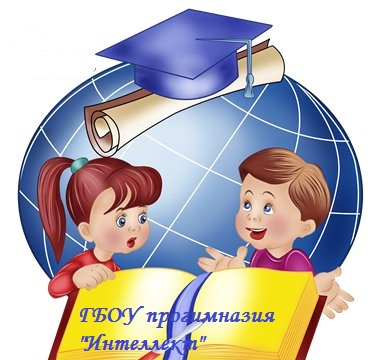 ВладикавказСТРУКТУРА ГОДОВОГО ПЛАНА РАБОТЫпрогимназии «Интеллект»РАЗДЕЛ I.Анализ работы за прошедший учебный годРАЗДЕЛ II.Организация деятельности прогимназии, направленная на получение бесплатного общего образования (начального общего) 																	2.Повышение квалификации и профессионального мастерстваРАЗДЕЛ III. Организационно-педагогическая работаРАЗДЕЛ  IV.  Система внутреннего мониторингаРАЗДЕЛ V.  Взаимодействие в работе с семьей, школой и другими организациямиРАЗДЕЛ VI.  Административно- хозяйственная работаРАЗДЕЛ VII.  Попечительский совет.РАЗДЕЛ  I.Проблемно-ориентированный анализ учебно-методической работы за 2017-2018учебный год.АНАЛИЗвыполнения задач на 2017-2018 учебный год(ДОШКОЛЬНОЕ ОТДЕЛЕНИЕ)  В детском саду созданы условия для развития ребёнка дошкольного возраста. 
Для осуществления педагогического процесса,  развития творческого потенциала педагогов, формирования психологического микроклимата, введение детей в социум создана предметно-развивающая среда, которая представлена:
- центрами, оснащёнными современным дидактическим материалом и пособиями, как игровой, так и разнообразной продуктивной направленности: - музыкальной, театрализованной, физкультурно-оздоровительной, трудовой, что способствует ознакомлению детей с явлениями и предметами природы, окружающей жизни, развитию их речи, формированию поведенческих навыков и общению. Дети имеют свободный доступ к игровому, спортивному оборудованию, к средствам для свободной изобразительной деятельности. 
  Для каждой возрастной группы есть отдельный участок, на котором размещены: веранда, песочницы, малые игровые и спортивные постройки.   Для проведения физкультурных видов деятельности и спортивных праздников на улице оборудована спортивная площадка. 
  При планировании и осуществлении образовательного процесса в ДОУ реализуется принцип интеграции различных видов деятельности на основе тесного взаимодействия специалистов и воспитателей.  Квалификационная характеристика педагогического коллективаВсего педагогов- 71 чел. Высшая категория-  27 чел. Первая категория - 20 чел. Анализ методической работы ДООВ ходе реализации задач и в соответствии с годовым планированием проводилась организационно-методическая работа с использованием активных форм. На основании главных направлений работы и в соответствии с поставленными целями методический совет определил для коллектива следующие задачи:Продолжать внедрять ФГОС (отслеживание результатов работы в дошкольных группа)Внесение изменений в дошкольную  систему оценки качества образования в связи с внедрением ФГОС;3. Организации воспитательно-образовательного процесса строится на основе непрерывного накопления ребенком опыта деятельности и общения в процессе активного взаимодействия с окружающей средой, общения с другими детьми и взрослыми при решении задач и проблем в соответствии с возрастными и индивидуальными особенностями.4. Организация дружественного социума на территории прогимназии для развития социальных навыков у дошкольников:5. Освоение норм и правил общения детей со взрослыми и друг с другом по Гришаевой Н.П.Для реализации поставленных задач в прогимназии на начало учебного года имелась необходимая нормативно-правовая база, соответствующие локальные акты и положения. Задача: 1.Совершенствовать систему работы по сохранению здоровья детей, внедрению здоровьесберегающих технологий, профилактике девиантных форм поведения; создание в прогимназии эффективной системы социально-психологического сопровождения воспитанников.
   В график контроля наряду с посещением физкультурных занятий включалось наблюдение за  внедрением здоровьесберегающих технологий, также организацией режимных процессов (умывание, сборы и возвращение с прогулки). Тщательный контроль со стороны медицинской сестры и заместителя директора за правильной организацией питания, сна, подъема, проведением утренней гимнастики и гимнастики после сна позволил улучшить работу по воспитанию культурно-гигиенических навыков детей, что способствовало процессу оздоровления детей дошкольного возраста. 
    Подводя итоги оздоровительно-профилактической работы  за 2017 – 2018 учебный год, следует отметить, что она строилась с учетом физического развития и имеющихся отклонений в состоянии здоровья детей, на основе наблюдений состояния здоровья и уровня физической подготовленности детей.
    Координация деятельности педагогического коллектива и медицинского персонала позволила вести эффективную работу:
• по выявлению детей группы риска;
• разработке мероприятий по профилактике и снижению заболеваемости;
• учету гигиенических требований к максимальной нагрузке воспитанников.

 Для развития и укрепления здоровья детей была проведена следующая работа:
- Систематические физкультурные занятия с учетом групп здоровья детей. 
- Спортивные праздники и развлечения.
- Проводилась плановая диспансеризация детей врачами специалистами.
   В возрастных группах создана развивающая предметная среда, которая способствует укреплению здоровья детей. Мебель в группах подобрана с учетом роста и санитарно - гигиенических требований. Продумана система оздоровительных мероприятий и физического развития. В спортивном зале имеется дополнительное оборудование, в том числе выполненное своими руками. 
  Результаты наблюдений показали, что воспитатели всех возрастных групп уделяют определенное внимание организации по выполнению двигательного режима. Реализация двигательного режима выполнялась педагогами в полном объеме, организованная деятельность по физической культуре проводится в разных видах: учебные, игровые, сюжетные, тренирующие. 
В ходе диагностики здоровьесберегающей среды в ДОУ обнаружены следующие недостатки: на участках мало оборудования для двигательной деятельности детей, недостаточно выносного материала на прогулку. Рекомендации :Необходимо пополнить играми и пособиями, приобрести  мячи, мелкие пособия для выполнения общеразвивающих упражнений. 

Вывод: реализация мероприятий по сохранению и укреплению здоровья детей в 2017-2018 учебном году проведена коллективом успешно.
В прогимназии  создана эффективная система по социально-психологическому сопровождению воспитанников (психолог-Алборова М.А).

2.Создать модель методической службы прогимназии: модификация модели методической службы прогимназии, создание условий творческого роста учителя и воспитателя, осваивающего современные технологии, методы и формы организации образовательной деятельности.Материал методического кабинета состоит из нескольких разделов:
• нормативные и инструктивные материалы,
• методические материалы и рекомендации;
• документация по содержанию работы детского сада;
• методическая и справочная литература,
• дидактический и наглядный материал,
• художественная литература.
В 2018 году на первую квалификационную категорию была аттестована:Хабаева А.Ю. – воспитательВ течение года курсы повышения квалификации   прошли воспитатели:
1. Дзоблаева И.М. – воспитатель2. Валиева Н.Х. – воспитатель3. Джигкаева И.Д.– воспитатель 4.Сиукаева  З.П. – воспитатель 5. Хугаева В.Г. – воспитатель6. Таряник О.А. – воспитатель7. Танделова И . П. – воспитатель8. Дзоблаева Р.Б. – воспитатель9. Цховребова Л.А. – воспитатель10. Онопченко Е.Ю. – воспитатель11. Немерюк М.В. – воспитатель12. Атемова Ф.М. – воспитатель13. Бугулова А.Ю.  – воспитатель14.Дзоблаева М.Х. – воспитатель15. Царакова  М.В. – воспитатель
Вывод: Качественный и количественный состав работников в детском саду соответствует требованиям осуществления воспитательно-образовательного процесса, для успешного осуществления образовательной деятельности по всем образовательным областям. Для развития творчества, профессионального роста воспитателя осуществлялась работа  по следующим направлениям:Методические объединения.Тематические педагогические советы      3. Открытые мероприятия.     4. Курсовая система повышения квалификации.5. Представление опыта работы воспитателей на уровне республики (Атемова Ф.М.)6. Участие в профессиональном конкурсе прогимназии «Лидер в дошкольном образовании- 2018»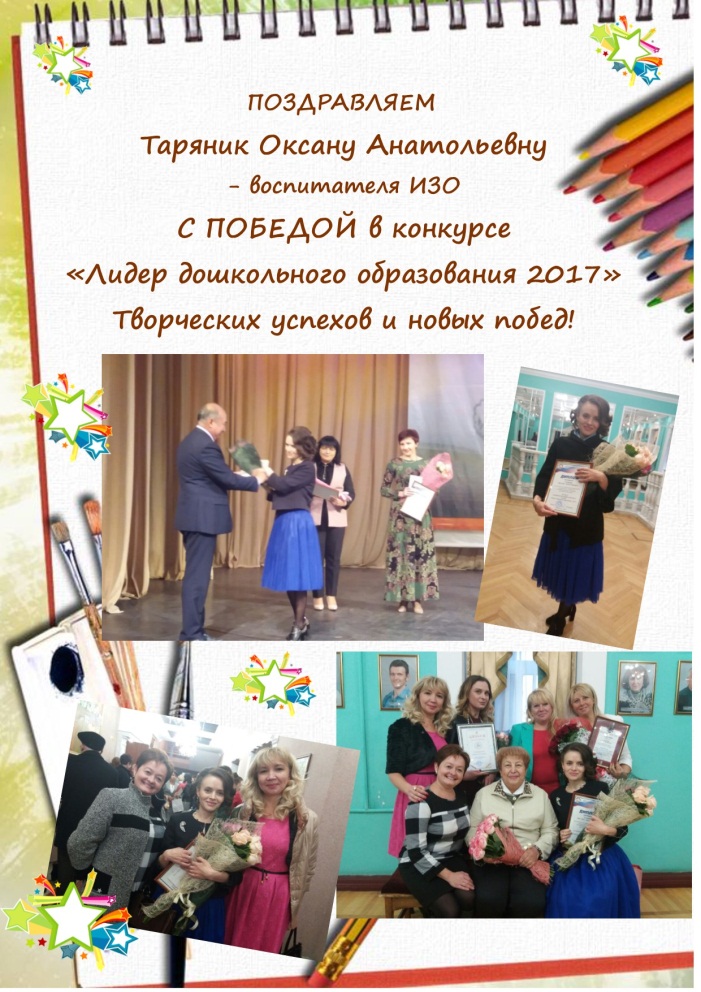 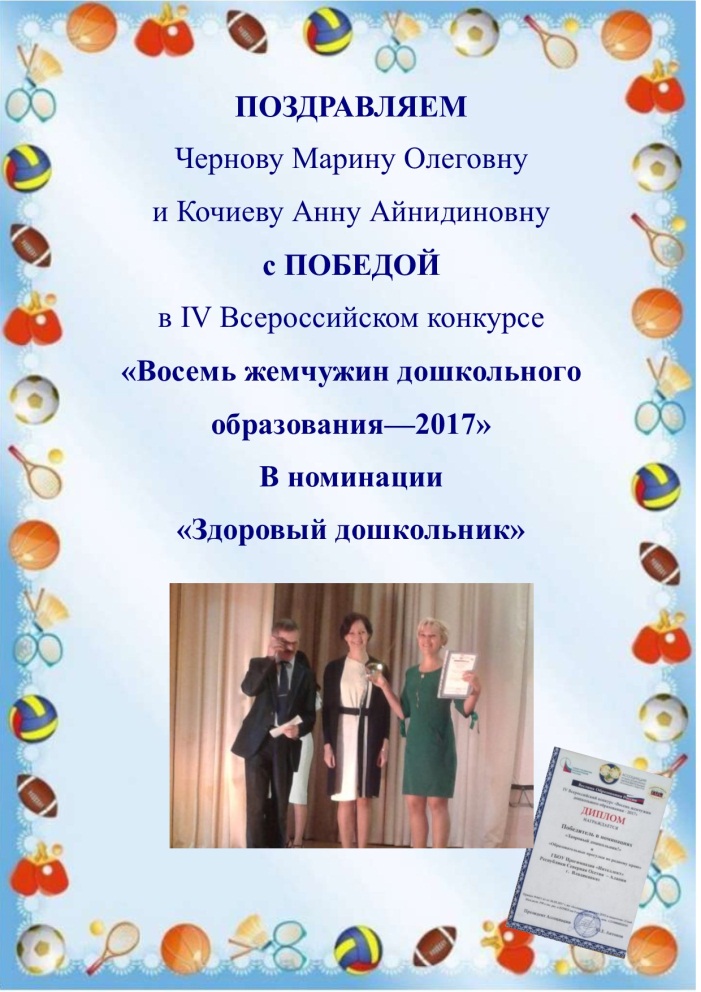 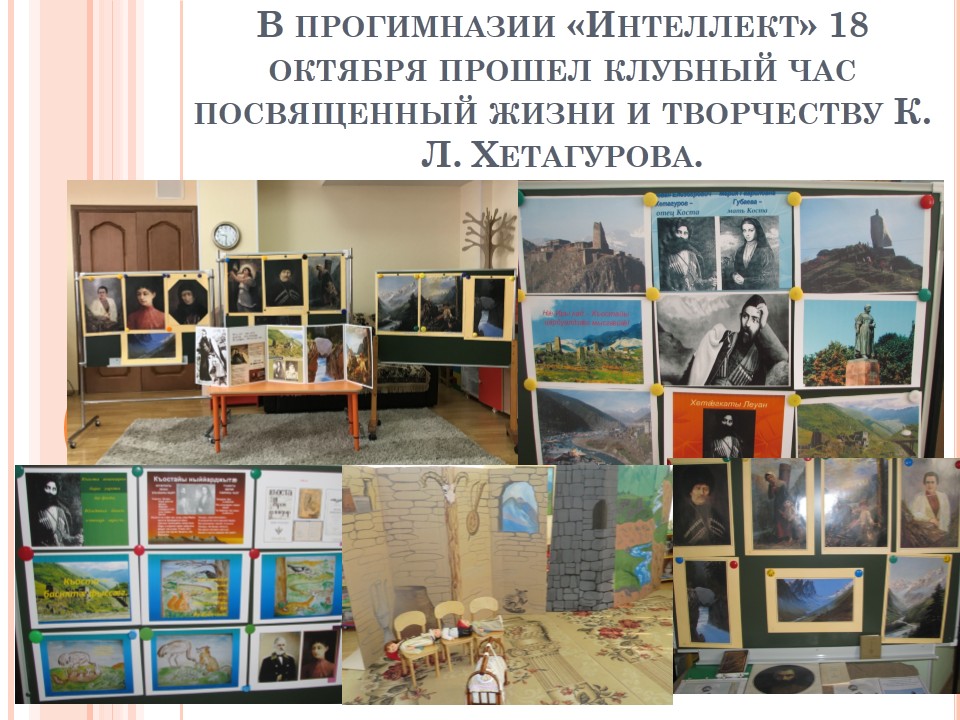 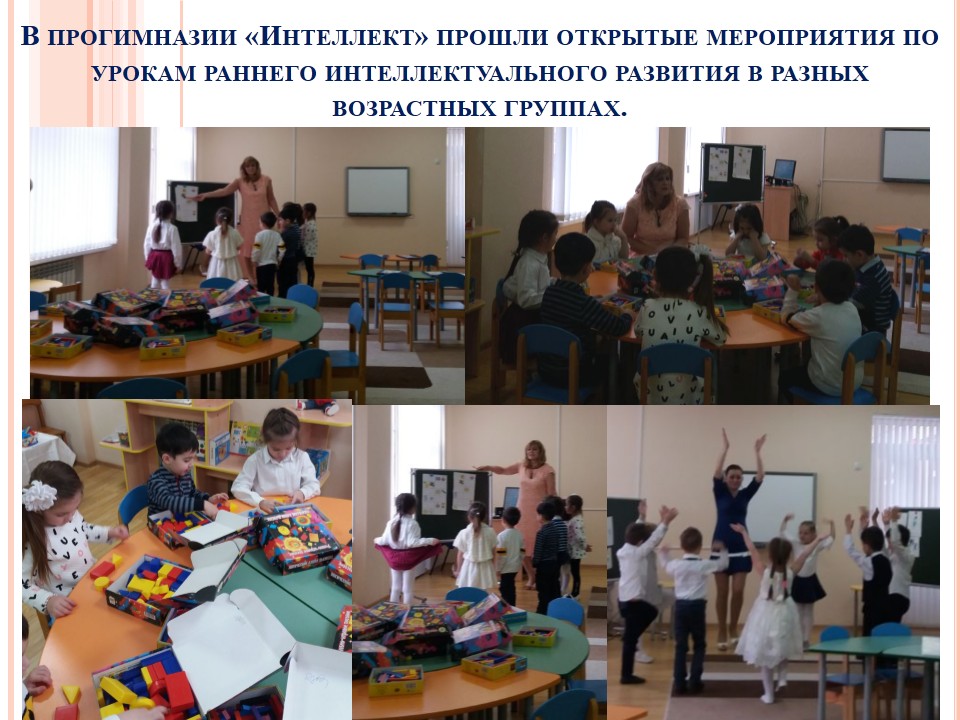 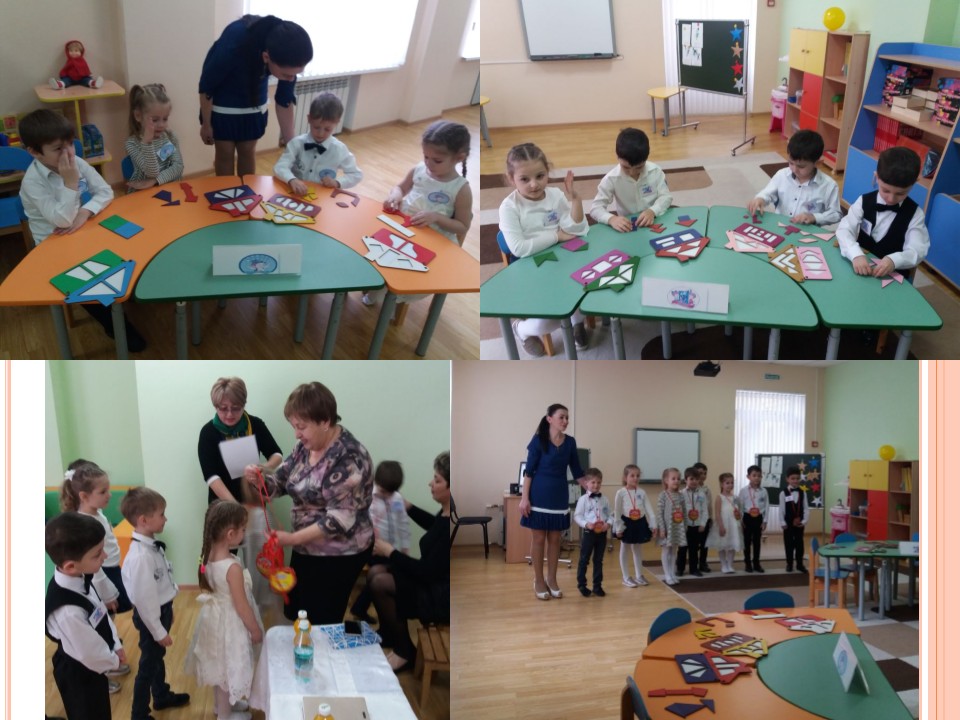 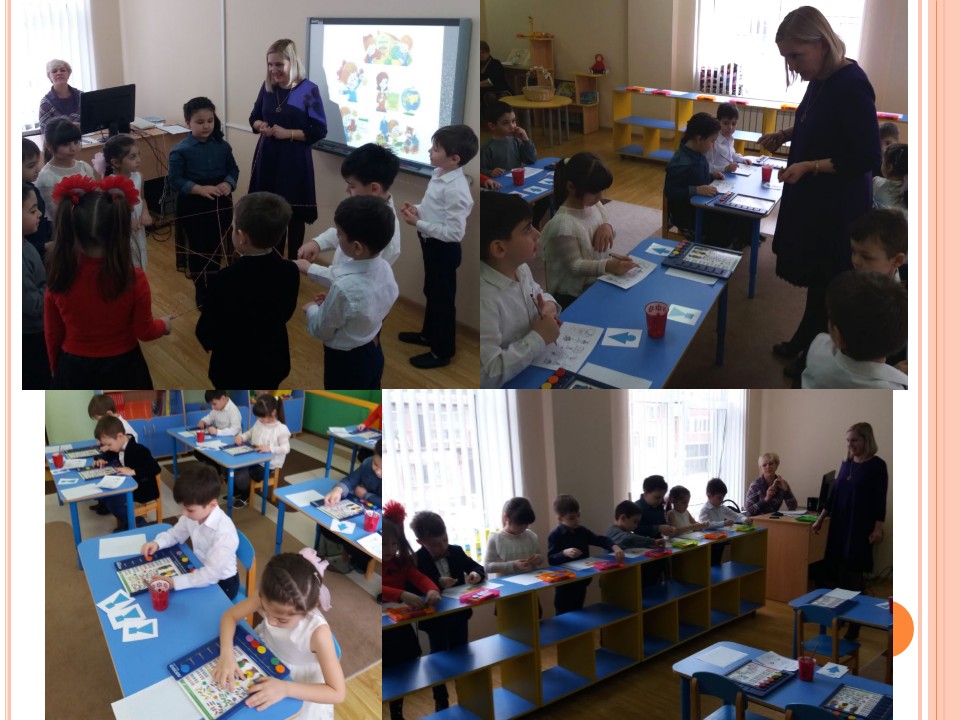 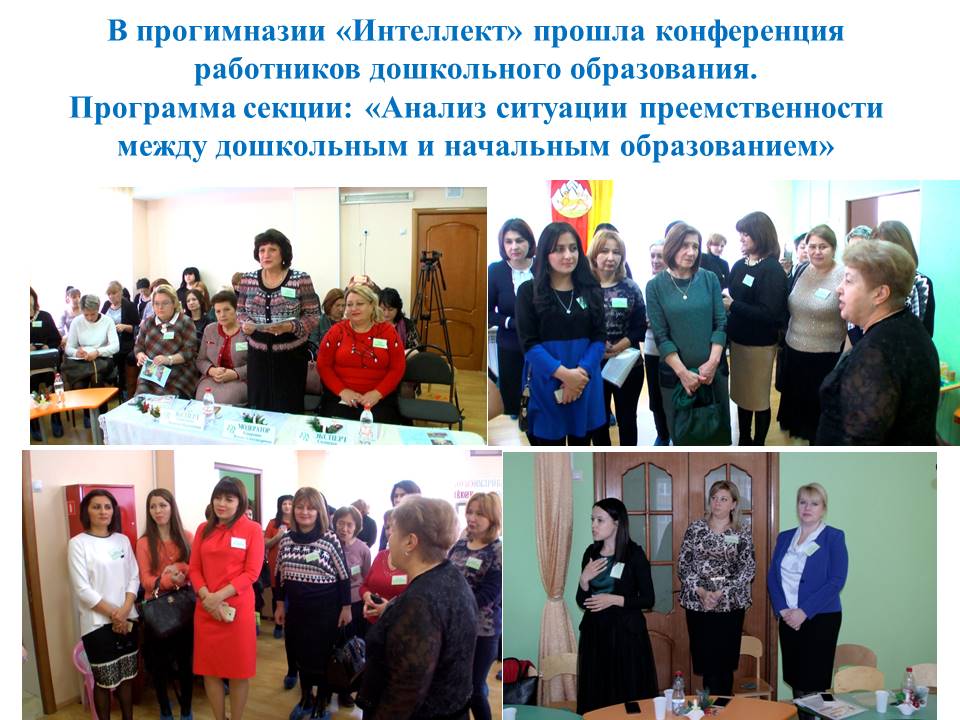 
Педагоги ДОО в течение 2017-2018 года реализовали совместные (педагоги, родители и дети) проекты:
1. Проект «Таинственный вулкан», проект «Что такое доброта», проект «Чудо - магнит», проект «Сердце дерева в бумаге» (1место в  республиканском конкурсе «Первые шаги в науку»)
3 старшая группа . Руководители: Чернова М.О., Абрамова Г.А.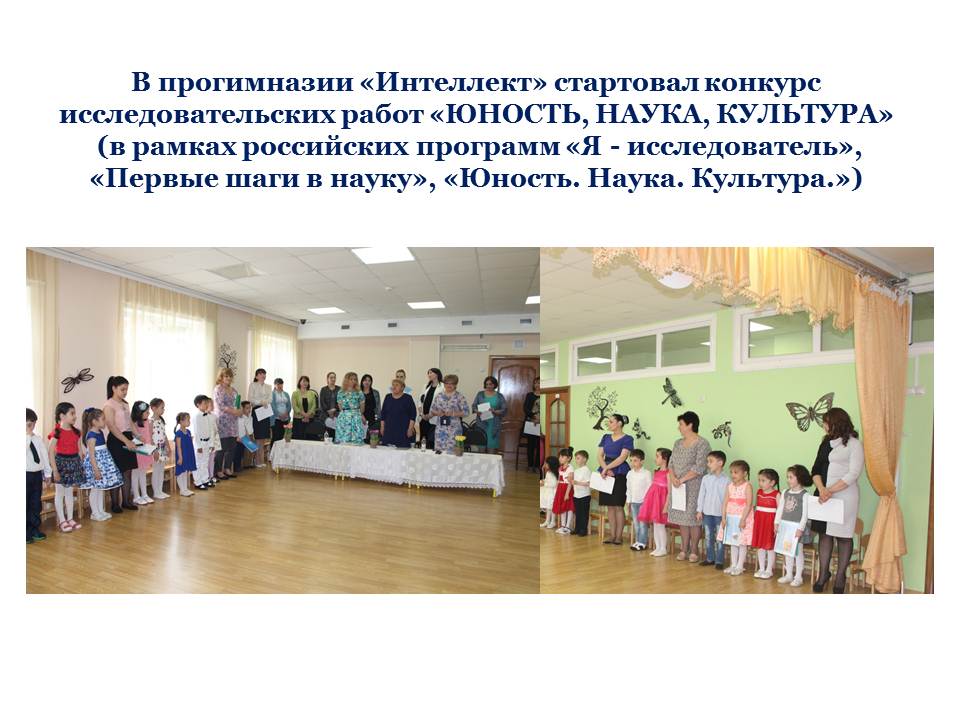 2. Проект « Книги -  наши друзья»  ТменовАлексамндр, Багаева Амалия (1место в  республиканском конкурсе «Первые шаги в науку») 2 старшая группа. Руководители: Железова И.А. , Атемова Ф.М.Вывод: Внедрение в образовательный процесс метода проектов, способствует развитию свободной творческой личности, делает образовательный процесс дошкольного учреждения открытым для активного участия родителей. Проектный метод позволяет воспитателю реализовать требования ФГОС ДО: воспитывать в детях самостоятельность и инициативу, организовывать совместную деятельность с родителями.   Участие педагогов:Республиканский конкурс «Лидер в дошкольном образовании 2018» Атемова Ф.М. – воспитательФедеральный пилотный проект Бережливое правительство Министерства Образования и науки Республики Северная Осетия-Алания, Проект « Бережливый детский сад».Валиева Н.Х.-  Заместитель директора по Дошкольному образованию Алборова М.А.- ПсихологКомарова С.А.- Воспитатель по физической культуреНемерюк М.В.- воспитательМайер С.М.- воспиитательВебинары:-Преемственность образовательного процесса детского сада и начальной школы в математическом развитии. (Дзоблаева И.М.)-Преемственность образовательного процесса детского сада и начальной школы в речевом развитии.22 июня 2018 года прогимназию «Интеллект» по ул. Весенняя 13 «В»  с очередным визитом, по результатам Федерального пилотного проекта «БЕРЕЖЛИВЫЙ ДЕТСКИЙ САД»,  посетил Арженцов Владимир Федорович – руководитель проекта «БЕРЕЖЛИВОЕ ПРОИЗВОДСТВО», кайдзен-менеджер, в  сопровождении заместителя министра образования и науки  РСО – Алания - Башариной Л.В.                                                                         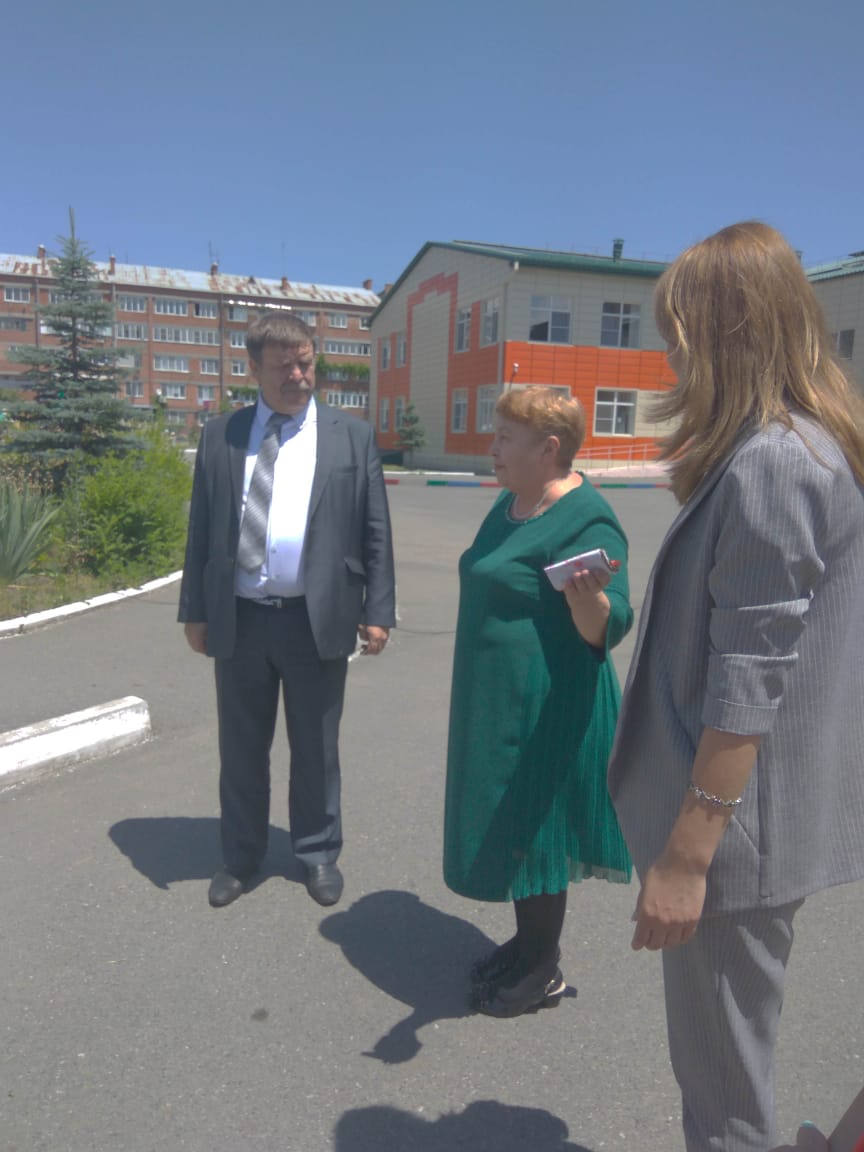 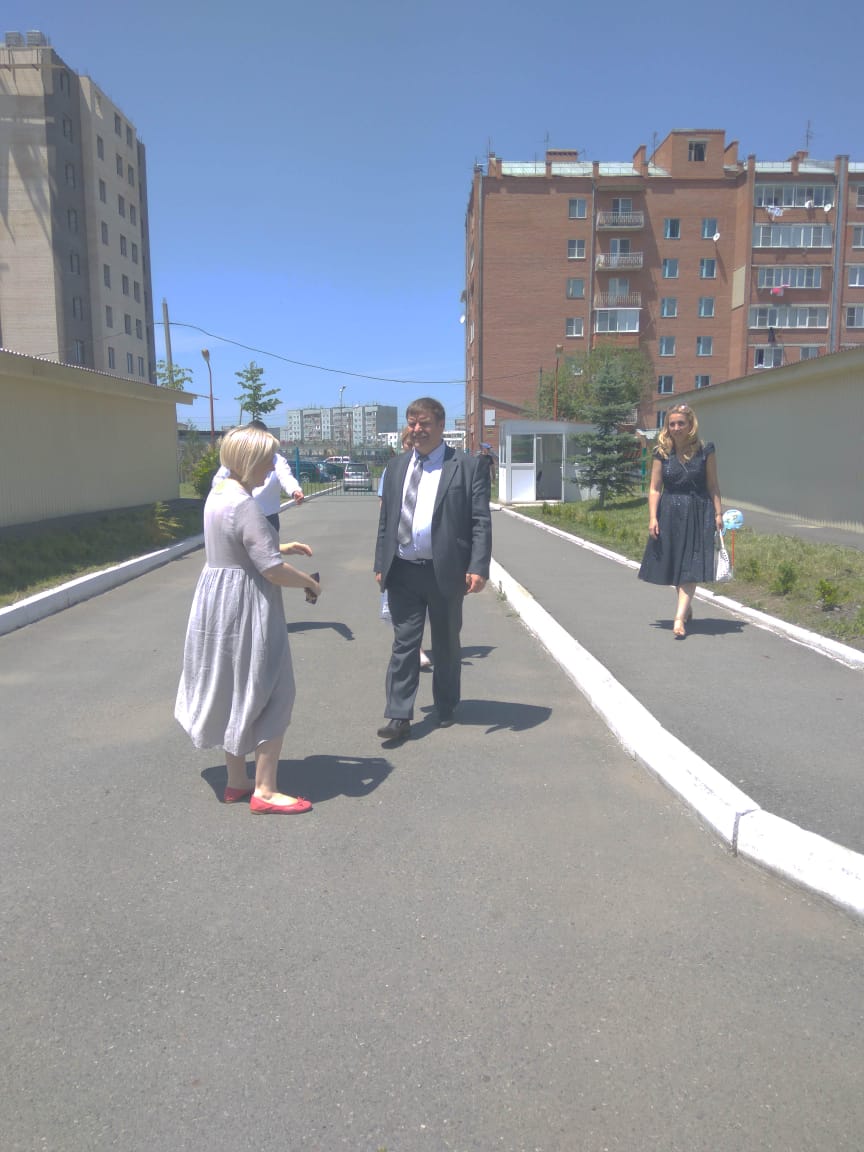 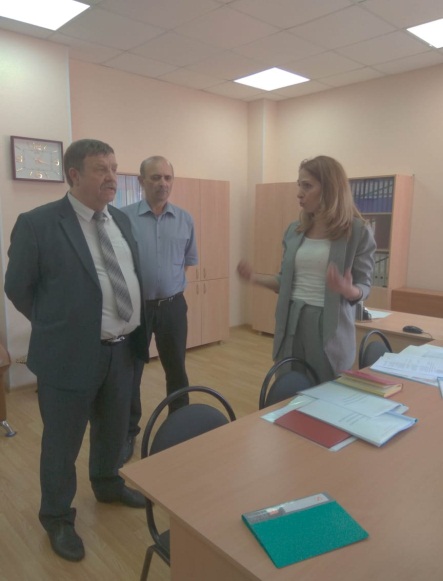 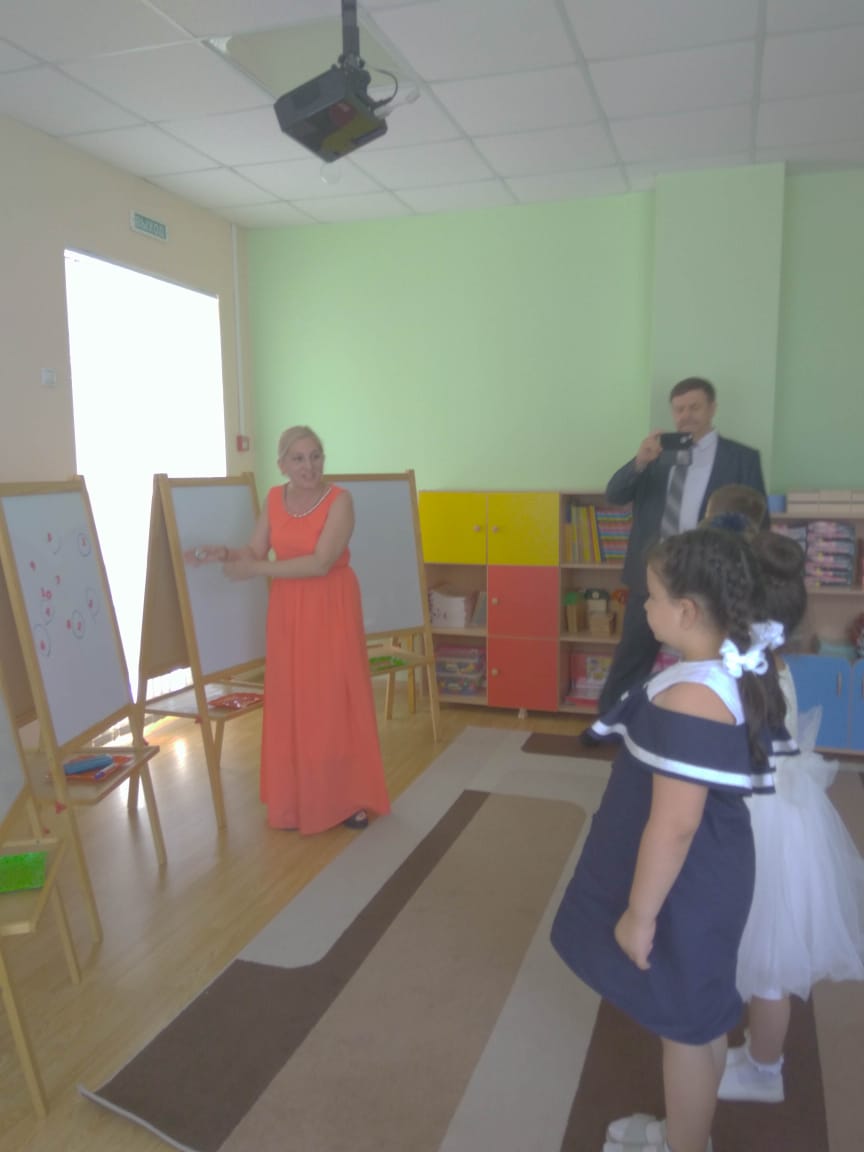 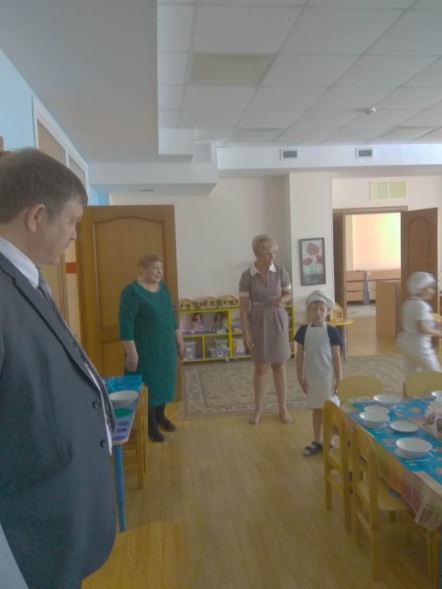 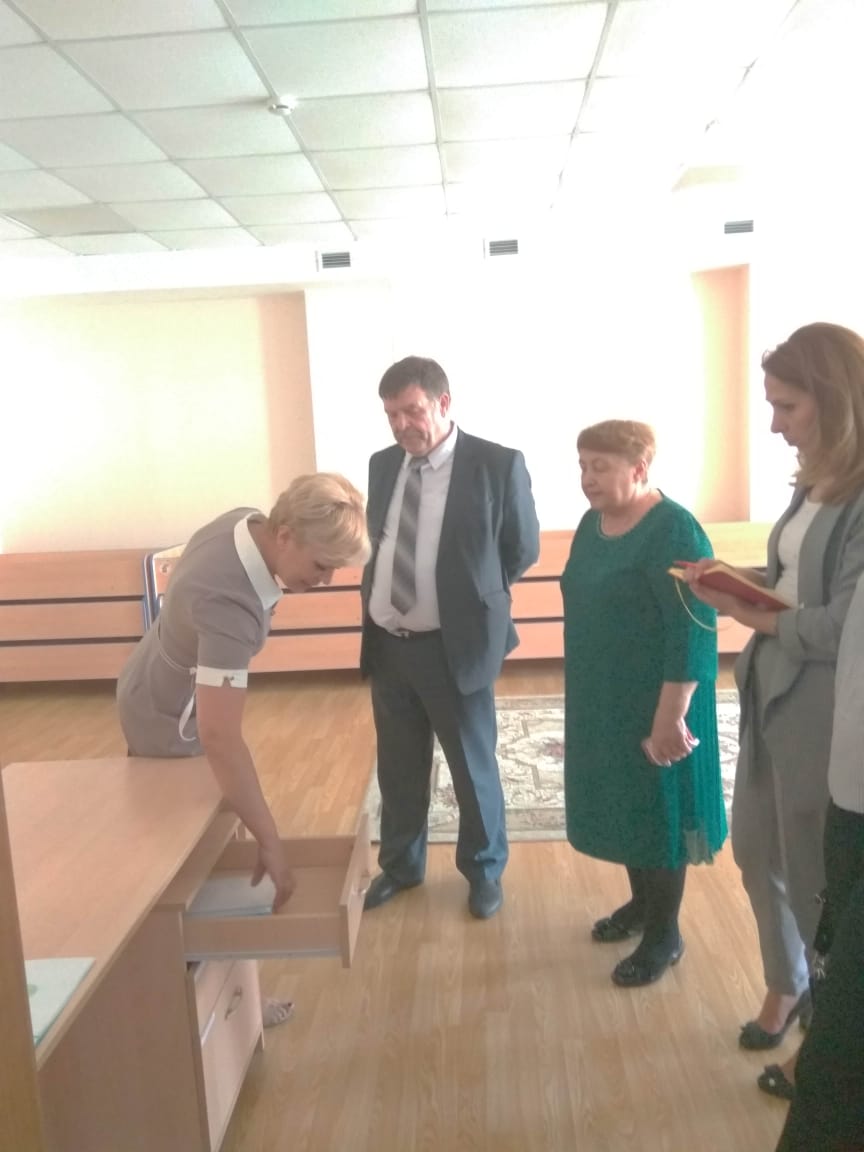 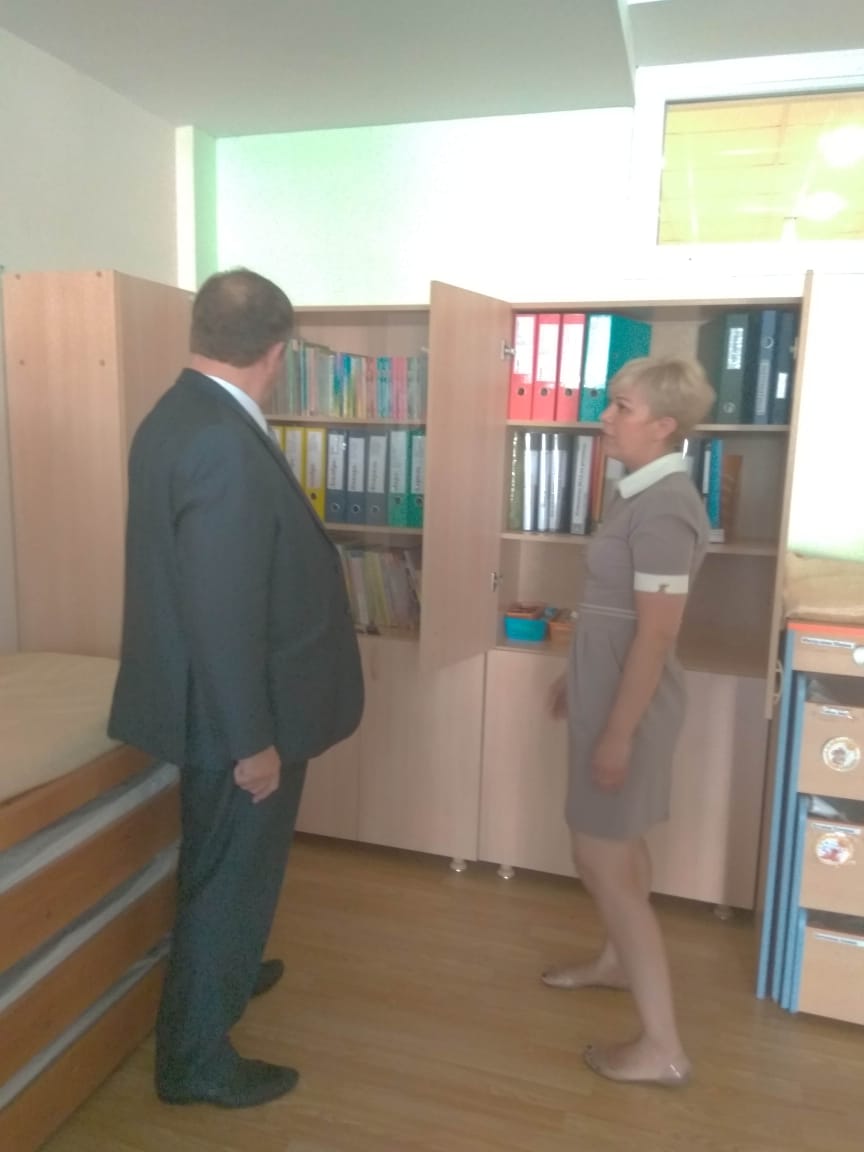 
Взаимодействие с родителями коллектив детского сада строит на принципе сотрудничества, при этом решаются следующие задачи:
- повышение педагогической культуры родителей;
- приобщение родителей к участию в жизни детского сада;
- изучение семьи и установление контактов с ее членами для согласования воспитательных воздействий на ребенка. 
Для решения этих задач используются различные формы работы:
- групповые родительские собрания, консультации;
- проведение  «Клубных часов», «Спортивных соревнований» и совместных мероприятий для детей и родителей;
- анкетирование;
- наглядная информация;
- посещение открытых мероприятий и участие в них.4 сентября 2017 года в прогимназии «Интеллект» (ул. Весенняя 13 «В») состоялось мероприятие «ЗДРАВСТВУЙ! ЗДРАВСТВУЙ, НАШ ЛЮБИМЫЙ, НАШ КРАСИВЫЙ ДЕТСКИЙ САД!»Дети старших и подготовительных групп подготовили стихи про детский сад, пели песни о дружбе, играли с клоуном Светиком в веселые игры.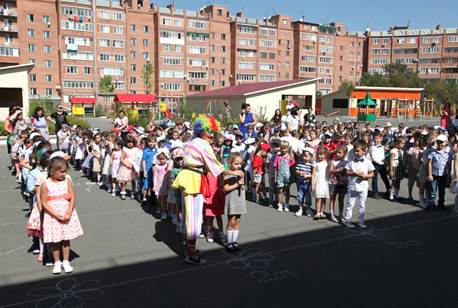 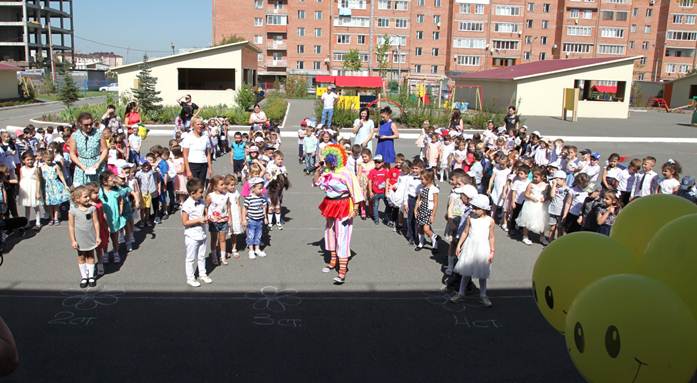 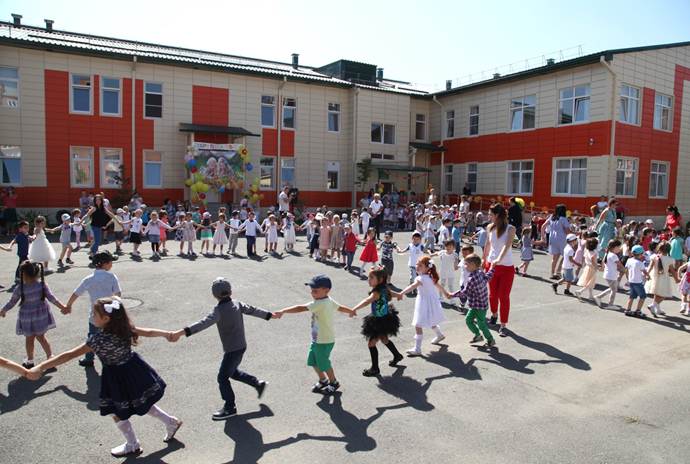 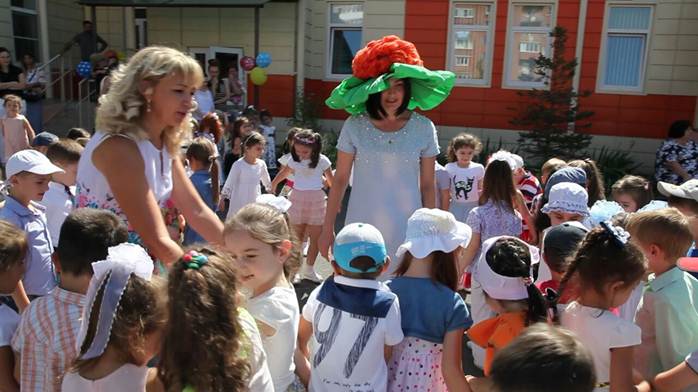 «Спортивных соревнований»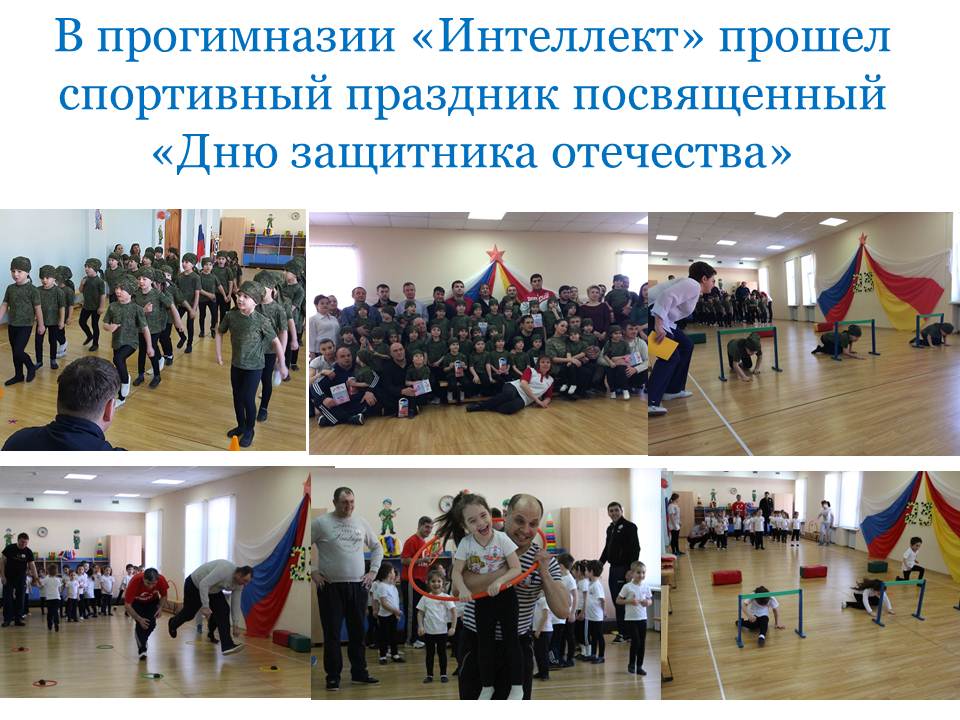 Перспективы развития ДОО

Цель: - создание благоприятных условий для взаимодействия ДОУ и семьи и полноценного проживания ребенком дошкольного детства в условиях реализации ФГОС ДО. 
Задачи:
1. Формировать семейные ценности у дошкольников, сохранять и укреплять здоровье детей, их физическое развитие через совместную деятельность с семьями воспитанников.
2. Формировать профессиональную компетентность педагогов в области освоения  федеральных государственных образовательных стандартов дошкольного образования.
3.Продолжать повышать профессиональный уровень педагогов, участвуя в различных конкурсах республиканского, всероссийского и международного уровнях.
4.Совершенствовать предметно-развивающую среду в соответствии с приоритетом и реализуемой программой вариативной частью.Анализ работы за 2017-2018 учебный год (начальная школа).1. Цели, задачи и приоритетные направления работы ГБОУ прогимназии «Интеллект»  в 2017-2018 учебном году.Цель: обеспечение преемственности и непрерывности в организации образовательной, воспитательной, учебно-методической работы между  дошкольным и начальным звеном образования прогимназии.        Задачи: Продолжить работу по подготовке к внедрению профстандарта педагогов ДОО и НОО прогимназииСовершенствовать систему работы посохранению здоровья детей, созданию здоровьесберегающего пространства в прогимназии.Продолжить  внедрение в образовательную и воспитательную деятельность прогимназии современных технологии эффективной социализации.ПРИОРИТЕТНЫЕ НАПРАВЛЕНИЯ РАБОТЫформирование у учащихся ключевых компетенций в процессе овладения универсальными учебными действиями;обеспечение благоприятных условий для выявления, развития и поддержки одарённых детей в различных областях интеллектуальной и творческой деятельности;соблюдение санитарно-эпидемиологических правил и норм;обеспечение социализации воспитанников;развитие преемственности между детским садом и начальной школой.II. Квалификационная характеристика педагогического коллективаВсего педагогов- 38 чел. Высшая категория- 18 чел. Первая категория- 12 чел. Заслуженный учитель РФ- 1 чел.III. Анализ методической работыВажнейшим средством повышения педагогического мастерства учителей, связующим в единое целое всю систему работы школы, является методическая работа.Была определена цель методической работы:непрерывное совершенствование уровня педагогического мастерства педагогов, их эрудиции и компетентности в области определенной науки (учебного предмета) и методики его преподавания; освоение новых технологий, направленных на обеспечение самораскрытия, самореализации обучающихся.На основании главных направлений работы и в соответствии с поставленными целями методический совет определил для коллектива следующие задачи:•	работа по федеральным государственным образовательным стандартам (отслеживание результатов работы по ФГОС  в 1-4-х классах; •	внесение изменений в школьную систему оценки качества образования в связи с внедрением ФГОС;•	ориентация образовательного процесса на активное освоение обучающимися способов познавательной деятельности с целью предоставления детям возможности «раскрыть свои способности, подготовиться к жизни в высокотехнологичном конкурентном мире»;•	адаптация образовательного процесса к запросам и потребностям личности; ориентация обучения на личность обучающихся; обеспечение возможности её самораскрытия; создание системы поиска и поддержки талантливых детей;•	освоение  новых технологий преподавания, в том числе технологий эффективной социализации в рамках инновационной площадки РАО.Для реализации поставленных задач в прогимназии на начало учебного года имелась необходимая нормативно-правовая база, соответствующие локальные акты и положения. Важнейшим средством повышения педагогического мастерства учителей, связывающим в единое целое всю систему работы прогимназии, является методическая работа. Содержание методической работы отвечало запросам педагогов и способствовало саморазвитию личности учителя, работа планировалась с учетом профессиональных затруднений коллектива. Планированию методической работы предшествовал глубокий анализ каждого из ее звеньев с точки зрения влияния их деятельности на рост педагогического и профессионального мастерства учителя.          Важным направлением работы МО и администрации прогимназии является постоянное совершенствование педагогического мастерства учителей через курсовую систему повышения квалификации и стимулирование педагогов прогимназии к аттестации на более высокие квалификационные категории. В 2018 году на первую квалификационную категорию был аттестован 1 человек :Шутова Элона Игоревна, учитель начальных классов;Осуществлялось становление и развитие творчества и педагогического мастерства учителя по следующим направлениям:1.  Методические объединения.2. Предметные недели.3. Открытые уроки.4. Тематические педагогические советы5. Курсовая система повышения квалификации.6. Консультации по организации и проведении современного урока.7. Представление опыта работы педагогов на уровне республики.8. Участие в конференциях и вебинарах всероссийского уровня.В рамках работы инновационной площадки РАО г. Москва по теме «Преемственность дошкольного и начального образования» учителя прогимназии Айларова А. Х., Попова Е. А. совместно с воспитателями детского сада приняли участие в вебинарах по теме «Точки соприкосновения дошкольного и начального образования» (ноябрь 2017), «Анализ ситуации по математическому образованию детей младшего возраста» (ноябрь 2017).На II Всероссийской  научно-методической конференции «Современная начальная школа: достижения, проблемы, перспективы» был представлен опыт прогимназии по теме «Длительное чтение. Растем вместе с книгой» Серединой Т. Ю. и Керчелаевой Р. А.На Республиканской конференции работников дошкольного образования «Дошкольное образование сегодня: результаты, проблемы, перспективы» в рамках работы секции «Анализ ситуации преемственности между дошкольным и начальным образованием» выступили Климова С. В., зам. Директора по УВР, Попова Е. А., Фёдорова О. Е.Мамутова А. Е. участвовала в международной научно-практической конференции «Преподавание математики в начальной школе: теория и практика» с выступлением по теме « Преемственность образовательного процесса детского сада и начальной школы в математическом развитии».Анализ работы школьных методических объединенийЦель деятельности МО на 2017 -2018 год: создание условий для повышения профессионального уровня педагогов в организации образовательного процесса в школе, ориентированного на сохранение и укрепление взаимоотношений младших школьников, сохранение и развитие их индивидуальности; совершенствование педагогического мастерства в сфере формирования универсальных учебных действий в рамках ФГОС через внедрение новых педагогических и информационно-коммуникационных технологий (ИКТ). Задачи на 2017-2018 учебный год.продолжить работу по развитию индивидуальных способностей школьников посредством внедрения в учебно – воспитательный процесс приемов личностно – ориентированного образования, использования дифференцированных форм обучения как в процессе обучения, так и при организации воспитательного процесса;совершенствовать систему мониторинга успешности обучения школьников с целью выявления отрицательной динамики качества знаний, своевременного устранения недостатков в работе;активизировать работу по выявлению, изучению, обобщению актуального педагогического опыта учителей;совершенствовать формы и методы работы с детьми, мотивированными на учебу;совершенствовать качество современного урока;  повышать его эффективность, применять современные методы обучения и внедрять новые технологии;продолжить целенаправленную систематическую работу по развитию  у обучающихся младших классов творческих, интеллектуальных и коммуникативных способностей посредством организации различных форм работы;совершенствовать методический уровень педагогов в овладении новыми педагогическими технологиями, через систему повышения квалификации и самообразования каждого учителя. внедрение в практику работы всех учителей МО технологий, направленных на формирование компетентностей обучающихся: технологию развития критического мышления, информационно-коммуникационную технологию, игровые технологии, технологию проблемного обучения, метод проектов, метод самостоятельной работы создание условий для успешного прохождения учителями процедуры аттестации;изучение и обобщение опыта лучших учителей по всем направлениям учебно-воспитательного процесса.Основная тема работы МО: «Повышение эффективности и качества образования в начальной школе в условиях реализации Федерального государственного образовательного стандарта начального общего образования через внедрение новых педагогических и информационно-коммуникационных технологий (ИКТ)».Формы работы. 1.Корректировка календарно-тематического планирования (поурочное и МО). 2.Совершенствование методической культуры педагога. 3.Обучение на курсах повышения квалификации. 4.Взаимное посещение уроков учителями с целью обобщения опыта. Участие в педагогических советах школы 5. Научно- методическое содействие инновационному развитию. Создание проблемных групп по совершенствованию знаний и внедрению в практику своей работы навыков формирования у учащихся УУД с целью повышения педагогического мастерства и повышения качества обученности обучающихся. 6. Экспертная информационно- аналитическая деятельность, мониторинг Формирование портфолио ученика. Доклады и сообщения из опыта работы в сочетании с практическим показом на открытом уроке. Разработка рекомендаций, памяток, инструкций, самодельных наглядных пособий. Изучение и ознакомление с новинками методической и детской литературы. Ожидаемые результаты работы: • рост качества знаний обучающихся; • овладение учителями МО системой преподавания предметов в соответствии с новым ФГОС; • создание условий в процессе обучения для формирования у обучающихся ключевых компетентностей.В 2017-2018 году были проведены следующие заседания и практикумы:IV. Анализ деятельности, направленной на получение бесплатного начального образованияУчебный план школы на 2017-2018 уч. год был составлен на основании базисного учебного плана. При составлении учебного плана соблюдалась преемственность между уровнямиобразования и классами, сбалансированность между предметными циклами, отдельными предметами. Уровень недельной учебной нагрузки на ученика не превышал предельно допустимого. Школьный компонент был распределен на изучение предметов по предметам по базисному учебному плану – осетинский язык.В 2017-2018 учебном году школа работала в режиме 5-дневной недели. В школе функционировало :1 классов- 3; 2-х классов- 3; 3-х классов- 3; 4-х классов- 3, в которых на конец учебного года обучались 348 обучающихся. Учебный план за прошедший 2017-2018 учебный год выполнен, учебные программы пройдены.    Работа по организации учебно-воспитательного процесса по решению главной задачи прогимназии носила научно-методический характер и была построена на диагностической основе. Диагностическая особенность ученического и учительского коллективов была продолжена по направлениям:•	мониторинг результативности образовательного процесса;•	системный мониторинг воспитательного процесса;•	уровень инновационного потенциала педагогического коллектива;•	профессиональная подготовка учителя;•	уровень сформированости УУД учащихся 1-4 классов;•	степень адаптации учащихся к новым условиям обучения (1 класс).              На конец 2017-2018 учебного года не оценивались обучающиеся 1- х классов в количестве 101 человека. Оценивались обучающиеся 2-4 классов (247 человек).             Из них 44 (18%) человек закончили год на отлично:2 классы- 13 человек- 14%;3 классы- 18 человек- 20%;;4 классы- 13 человек- 19%.На «4» и «5» закончили 118 (52%) человек:2 классы- 53 человек- 59%;3 классы- 37 человек- 42%;;4 классы- 32 человек-46%.Среднее качество знаний по школе составило 67%.	Обучающиеся 4-х классов приняли участие в мае во Всероссийской проверочной работе по русскому языку, математике и окружающему миру.Результаты ВПР (май) 2017 г.По математикеСредний балл:4 «а»-4,3                               4 «б»- 4,5                                      4 «в»- 4,2По русскому языку                      Средний балл:4 «а»-3,5                                        4 «б»- 4                                     4 «в»- 3,4По окружающему мируСредний балл:4 «а»-4,2                               4 «б»- 4,4                                    4 «в»- 4Качество знаний по ВПР       Обучающиеся прогимназии в течение учебного года  принимали участие в школьных олимпиадах по русскому языку, литературному чтению, математике, окружающему миру, осетинскому языку, английскому языку, интеллектуальных конкурсах,  в конкурсах чтецов на русском и осетинском языках. Активно участвовали в дистанционных конкурсах и олимпиадах : «Кенгуру», «Лисёнок», «Всероссийская дистанционная олимпиада Росконкурс», «Русский медвежонок», «ЧИП», «Британский бульдог», «Олимпус», и т. д.         В прогимназии состоялся Х конкурс исследовательских работ, в котором приняли участие обучающиеся 1- 4 классов (19 человек).Юные исследователи приняли участие и в Х научной конференции СОГПИ.Были проведены предметные недели по русскому языку, математике, литературному чтению, осетинскому языку, окружающему миру.В течение года были организованы театрализованные представления на Новый год, день осетинского языка, фестиваль сказок (3 классы). Праздничное выступление и смотр строя и песни состоялись к 73-летию Победы.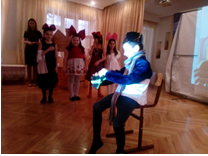 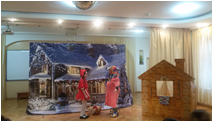 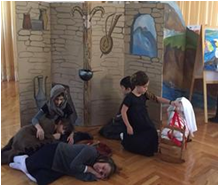 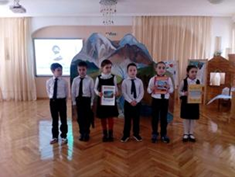 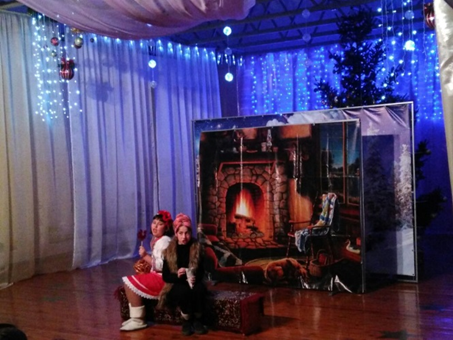 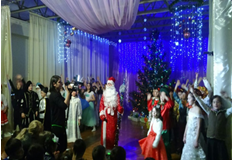 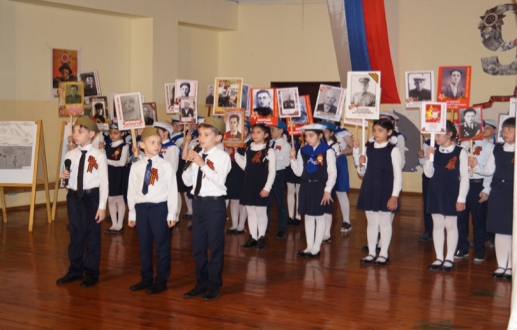 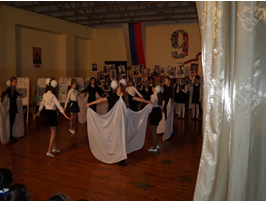 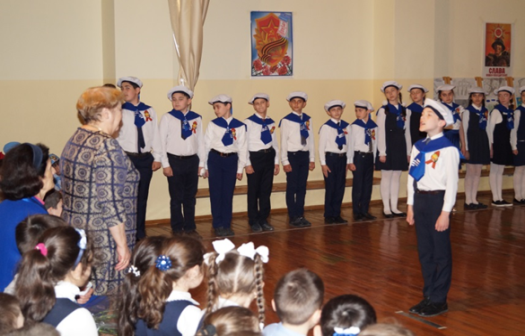 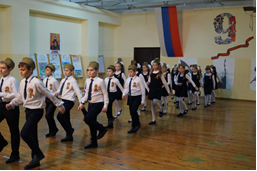   В рамках изучения и внедрения технологий эффективной социализации состоялись клубные часы по темам: «Новый год в разных странах мира», «Литературная гостиная».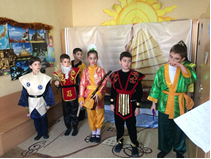 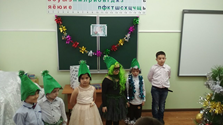 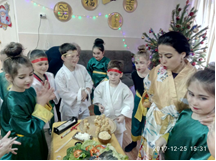 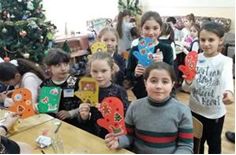 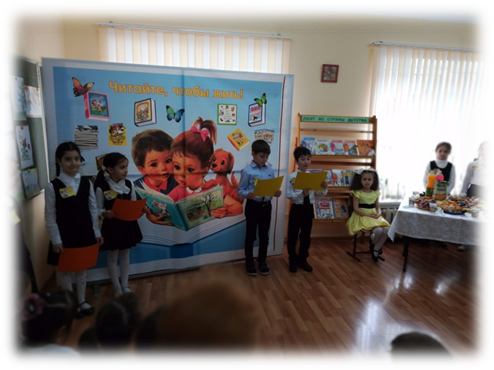 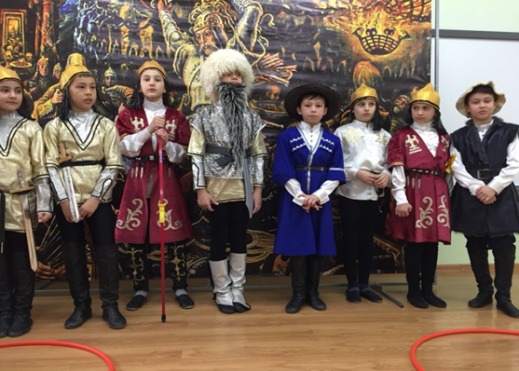 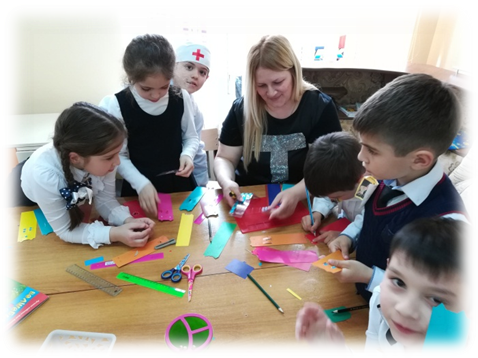 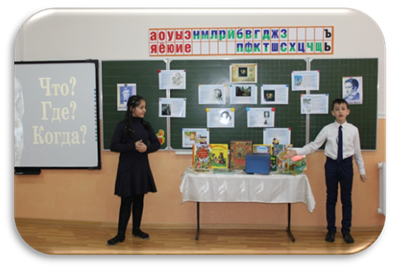    В марте  состоялся концерт дополнительного образования.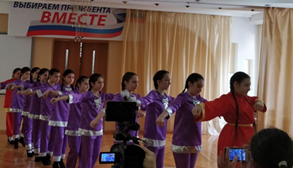 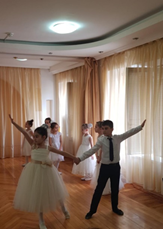 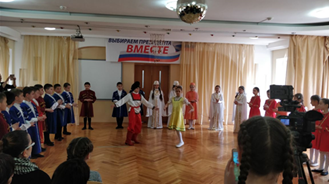 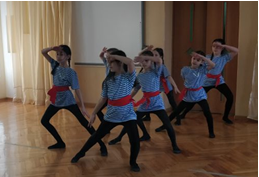  В течение года проводились акции:Посещение дома престарелых «Забота» города Владикавказ (ко дню пожилого человека);«Подари улыбку миру»; «Помогите птицам перезимовать»; «Ёлочка, живи!»«Берегите воду»«Посещение военного госпиталя»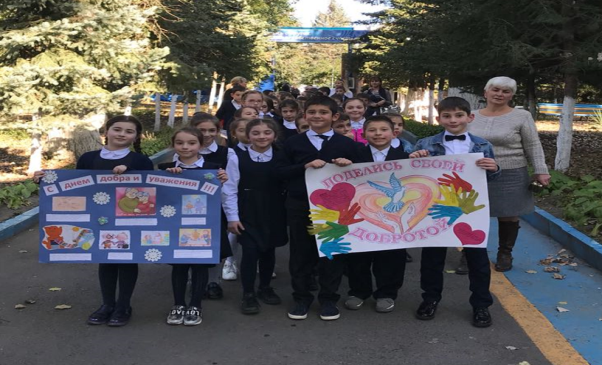 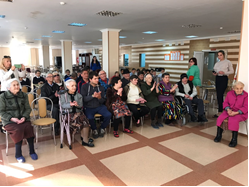 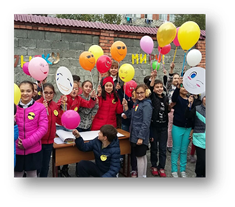 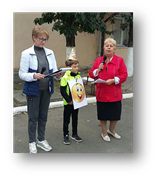 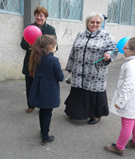 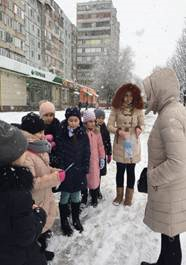 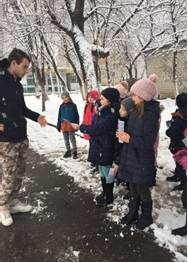 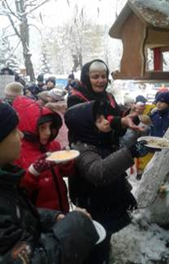 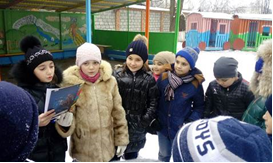 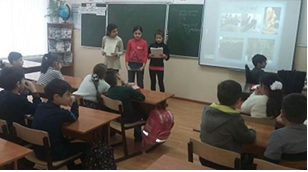 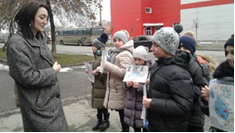 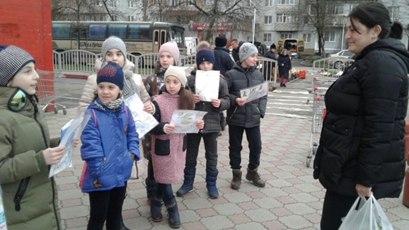 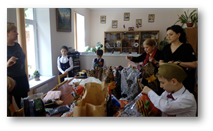 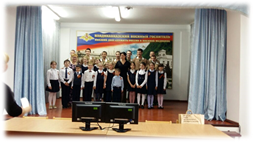 Была проведена диагностика воспитанности обучающихся по методике Шиловой, Капустиной.Рекомендации:•	направить деятельность педколлектива на дальнейшее изучение и внедрение технологий, направленных на качественное внедрение ФГОС НОО;  •	в работе ШМО по повышению профессионального мастерства обратить внимание на знание структуры современного урока и его частей;•	активизировать  работу с одаренными детьми и детьми с особенностями развития;•	продолжить мониторинг результативности образовательного процесса.Создать и внедрить во всех возрастных группах  и классах систему работы по развитию связной речи детей, включающую в том числе словарные игры и мероприятия по развитию интонационной выразительности речи, силы голоса и чистоты звукопроизношения» ЗАДАЧИ ПЕДАГОГИЧЕСКОГО КОЛЛЕКТИВАНА 2018-2019 УЧЕБНЫЙ ГОД«Педагогическая мудрость заключается в том,чтобы   ребенок никогда не потерял веры в свои силы,никогда не почувствовал, что у него ничего не получается»В.А. Сухомлинский.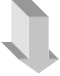 ПРИОРИТЕТНЫЕ НАПРАВЛЕНИЯ РАБОТЫПРОГИМНАЗИИ «ИНТЕЛЛЕКТ»НА 2018-2019 УЧЕБНЫЙ ГОДформирование у обучающихся ключевых компетенций в процессе овладения универсальными учебными действиями;обеспечение благоприятных условий для выявления, развития и поддержки одарённых детей в различных областях интеллектуальной и творческой деятельности;
«Создать и внедрить во всех возрастных группах и классах  систему работы по развитию связной речи детей, включающую в том числе словарные игры и мероприятия по развитию интонационной выразительности речи, силы голоса и чистоты звукопроизношения» отрим следующие формы работы с кадрами: соблюдение санитарно-эпидемиологических правил и норм;
обеспечение социализации воспитанников;развитие преемственности между детским садом и начальной школой.РАЗДЕЛIIОрганизация деятельности прогимназии,направленной на получение бесплатного общегообразования (дошкольного и начального общего )Организационно-педагогические мероприятия на начало учебного годаМероприятия по охране жизни, здоровья и технике безопасности обучающихся и работников прогимназии на учебный годМероприятия по охране жизни, здоровья и технике безопасности воспитанниковПлан мероприятий по комплектованию 1-го классаПлан работы по преемственности между дошкольными начальным общим образованиемРАЗДЕЛ IIIРабота с педагогическими кадрами, повышение квалификации педагогов, аттестация, научно-методическая деятельностьЦель:организовать эффективную кадровую политику по реализации ФГОС ДОО и НОО, повысить профессиональную компетентность педагогов, совершенствовать педагогическое мастерство..Повышение квалификацииРАЗДЕЛ IVОрганизационно-педагогическая работа (педагогические советы, совещания при директоре)Цель: обеспечить эффективное взаимодействие всех участников образовательного процесса – детей, педагогов, родителей, для разностороннего развития личности дошкольника через внедрение современных образовательных технологий в процесс реализации личностно-ориентированного подхода во всех направлениях деятельности с учетом ФГОС ДО и НОО.Педагогическое руководство детским коллективомПедагогическое руководство детским коллективом доРАЗДЕЛ Vсистема внутреннего мониторинга(Педагогический контроль за УВП)Цель: совершенствовать работу прогимназии в целом, выявлять уровень реализации годовых и других доминирующих задач деятельности прогимназии.РАЗДЕЛ VIСистема работы с родителямиРАЗДЕЛ VIIАдминистративно-хозяйственная деятельностьРАЗДЕЛ VIIIПлан работы Попечительского  советаМероприятияСодержаниеОтветственныйДатаЗаседание № 1Основные направления совершенствования учебно-воспитательной и научно-методической деятельности МО на 2017/18 учебный год. 1. Анализ работы методического объединения учителей прогимназии «Интеллект» за 2017-2018 учебный год.2. Экспертиза рабочих программ, тематических планирований учителей начальных классов, ознакомление с режимом работы прогимназии, комплектование первых классов, готовность кабинетов, выполнение ЕОР в работе с документацией.3.  Утверждение плана работы МО на 2017-2018 учебный год.4. Знакомство с нормативными документами5. Проверка наличия учебно-методического обеспечения по предметам6. РазноеКлимова С.В.Федорова О.Е.Климова С.В. 28.08.17Заседание №2Информационно-коммуникационные технологии (ИКТ) и современная система образованияОбсуждение результатов входных контрольных работ по русскому языку и математике.Информационно-коммуникационные технологии (ИКТ) и новая педагогическая реальность. Современные педагогические и информационно-коммуникационные технологии «LearningApps» - конструктор создания интерактивных учебных модулей (приложений, заданий, тестов, упражнений.Сервис «GooglDisk» - преимущества использования. Руководитель МО Федорова О.Е.Рук. МО учителей анг.яз. Гулиева М.Г.Учитель нач.классов Шутова Э.И.Учителя 2, 3, 4 классов20.09.17 (1 часть)27.09.17 (2 часть)14.09.15
ей, со стихотворением.й мотивации к учебной деятель
ыку и математике. Заседание№3Преемственность между ДО и НОО в предметных областях: русский язык и литература,математика.Виды работ на уроках литературного чтения: смысловое чтение.Просмотр вебинаров на тему преемственности предметных областей в ДО и НООПодготовка к Республиканскому семинару по преемственности предметных областей.Смысловое чтение: термин, цель, результат, область применения.Д./с. №77 и гимназия №16, г.Владикавказ;Д/с № 23 и СОШ №29, г. ЛипецкКлимова С.В.Федорова О.Е.Попова Е.А.Гуацаева И.К.22.10.1727.11.17Заседание №4 «Информационно-коммуникационные технологии (ИКТ)и современная система образования»Прием «Трафарет»;«QR- коды. Как применять систему кодирования в начальной школе?»Учитель английского языка Пупкова В.В.Учитель начальных классов Попова Е.А.20.01.18Заседание №5. Обсуждение результатов итоговых контрольных работ по русскому языку и математике за 3 четверть.Разработка ООП НОО прогимназии «Интеллект» Подготовка материалов к проекту по поддержке детского и юношеского чтения «Растем вместе с книгой».Подготовка ко всероссийскому вебинару «Длительное чтение». Формирование групп по созданию ООП НОО прогимназии «Интеллект». Назначение ответственных.Просмотр вебинара «Выбор направления конкурса и подготовка заявки на получение субсидии, связанной с инновациями в образовании»Учителя начальных классов (2,3,4 кл.)Завуч по УВР,Учителя начальных классов, воспитатели.Климова С.В. Середина Т.Ю.Мамутова А.Е.Федорова О.Е.Учителя начальных классов  29.03.18Заседание №6Подведение итогов 2017-2018 учебного годаМалый педагогический совет с учителями предметниками.Цель: анализ готовности учащихся начальной школы к обучению в пятом классе1. Итоги учебной деятельности за 2017-2018 учебный год, состояние документации, состояние задач на новый учебный год2. Организация школьного лагеря с дневным пребыванием .1.Результаты мониторинга учебной деятельности и психолого-педагогической диагностики учащихся 4-х классов.2.Индивидуальные особенности учащихся и характеристика классных коллективов 4-х классов.3.Знакомство с планом мероприятий по преемственности начальной школы и среднего звена обучения.4. Рекомендации школьного психолога учителям — предметникам и классным руководителямКлимова С.В.Начальник лагеряКлимова С.В.Мамутова А.ЕБагаева И.А.Айларова А.Х.Сорокина О.В. - психолог

.04.15начальных классовактичеку чтению. ат, область применения.
 23.05.18Фамилия Имя местоместоНазвание работыклассРуководитель работы Гусов Сослан33«Загадки Луны»2бСередина Татьяна ЮрьевнаАлборов Артур и ЯнаковХаралампийАлборов Артур и ЯнаковХаралампий1«Таблица умножения- это легко»2 бСередина Татьяна ЮрьевнаГриднев ЕгорГриднев Егор3«Что шумит в ракушке»2бСередина Татьяна ЮрьевнаОстатыСосланОстатыСослан2«Влияние имени на характер и   судьбу человека»2 «а»Козырева Ирина ОлеговнаГусов ГеоргийГусов Георгий1«Спящие великаны Кавказа»1 БФедорова Ольга ЕвгеньевнаДзодзаева АминаДзодзаева Амина1«Почему стоит полюбить кашу?»1БФедорова Ольга ЕвгеньевнаСаркисян ГеоргийСаркисян Георгий1«Ближе к звёздам»1 БФедорова Ольга ЕвгеньевнаБоциева ЛанаБоциева Лана3«История одного фразеологизма»3 ВШутова Элона ИгоревнаРасулова ДанаРасулова Дана2«Деньги и их значение»3 «а»Климова Светлана ВладимирогвнаМаркова ВладаМаркова Влада3«Храм Рождества Пресвятой Богородицы»3 «а»Климова Светлана ВладимирогвнаАбаева СтеллаАбаева Стелла2Сопоставление английских, русских и осетинских форм обращения.4 «В»Гадзиева Светлана ВикторовнаДжиоев АрсенДжиоев Арсен2Великий сын Осетии!4 «В» ГалаоваАнетаМахарбековнаЯнакова СофияЯнакова София3Двенадцатиструнныйфандыр3 «В»Гадзиева Светлана Викторовна№п/пМероприятияСрокиОтветственныеОтветственные1Укомплектовать прогимназию педагогическими кадрамиДо 20.08Директор прогимназииДиректор прогимназии2Составить график питания воспитанников и обучающихся по классам во время перемен и издать приказ по школе. Организовать дежурство на кухне. Назначить ответственного за организацию  питания.К 01.09ДиректорпрогимназииДиректорпрогимназии3Организовать прием в прогимназиюДо 01.09Директор прогимназииДиректор прогимназии4Издать приказ о зачислении обучающихся в 1-й  класс и воспитанников в группы детского садаДо 01.09Директор прогимназииДиректор прогимназии5Организовать соревнование за сохранность классов, учебных кабинетов и школьного здания без ремонта, за лучший кабинет в прогимназии, за лучшую постановку спортивно-массовой и внешкольной работы с обучащимисяДо 15.09Зам. директора по ВРЗам. директора по ВР6Совместно с профсоюзным комитетом и заместителями директора прогимназии предварительно обсудить перспективный план работы прогимназии на новый учебный год, подготовить анализ работы педагогического коллектива за 2017-2018 учебный год и определить задачи прогимназии на новый 2018—2019 учебный годДо 28.08Директор прогимназииДиректор прогимназии7Провести смотр готовности учебных кабинетов и групп к началу учебного года.31.08Директор прогимназииДиректор прогимназии8Составить план внутришкольного контроляДо 01.09ДиректорпрогимназииДиректорпрогимназии9Ознакомить  педагогов и воспитанников с локальными актами и Уставом прогимназииДо 01.09Директор прогимназииДиректор прогимназии10Проверить совместно с профкомом прогимназии наличие книжного фонда школьных учебников и методической литературыДо 01.09Директор прогимназии11Изучить постановления, решения, распоряжения, приказы по вопросам образования, новые учебные планы, методические рекомендации и письма Министерства образования и науки РФ и других органов образования, изданные в летний период и ознакомить с ними педагоговДо 10.09Зам. директора по УВР12Проверить и прорецензировать планы работы руководителей факультативов, предметных кружков, календарно-тематическое планирование педагоговДо 01.09Зам. директора по УВР13Обеспечить всех педагогов  необходимыми наглядными пособиямиДо 01.09Директорпрогимназии14Завести на новый учебный год необходимую педагогическую документацию:До 05.09Зам. директора по УВР15Составить:- графики проверки календарно-тематических планов педагогов, тетрадей и дневников
обучающихся, классных журналов;- графики проведения контрольных работ,
учебных экскурсий, расписание занятий внеурочной деятельности и  факультативов, 
дежурства по школе и т.д.До 10.09Заместителидиректора16Ознакомить с новыми приказами и методическими рекомендациями Министерства образования и науки РФ и РСО- Алании по вопросам воспитанияДо 05.09Зам. директора по ВР17Составить тарификацию педагогов на 2018— 2019учебный год.До 04.09Директорпрогимназии18Подготовить отчеты на начало учебного года (ОШ-1, РИК-83).До 04.09Зам. директора19Составить контрольные списки педагоговДо 04.09Директорпрогимназии20Обеспечить образцовый порядок ведения документации по первичному учету детейПостоянноДиректорпрогимназии21Оформить личные дела воспитанников, занести в алфавитную книгу и издать приказ по прогимназииДо 01.10ДиректорпрогимназииМероприятия по предупреждению детского дорожно-транспортноготравматизма и противопожарной безопасностиМероприятия по предупреждению детского дорожно-транспортноготравматизма и противопожарной безопасностиМероприятия по предупреждению детского дорожно-транспортноготравматизма и противопожарной безопасностиМероприятия по предупреждению детского дорожно-транспортноготравматизма и противопожарной безопасности1На общем собрании работников прогимназии избрать общественного инструктора по безопасности дорожного движенияДо 01.09Директор прогимназии2Организовать с педагогами инструктивно-методические занятия по методике проведения занятий с воспитанниками и учащимися по Правилам дорожного движенияДо 01.09Зам.дир.по воспитательной работе3Организовать изучение Правил дорожного движения с воспитанникамипрогимназииПостоянноЗам.дир. по воспит.раб.4Проводить с воспитанниками тематические утренники, викторины, конкурсы, соревнования по безопасности дорожного движенияПостоянноВоспитатели учителя5Провести выставку детских рисунков по безопасности дорожного движения1 разв четвертьПреподаватели   рук-лькружка по ИЗОЗам. председателя комиссии по делам несовершенно-летних6На родительских собраниях периодически обсуждать вопрос о профилактике детского дорожно-транспортного травматизмаПостоянноПреподаватели7Оформить уголок по безопасности дорожного движенияДо 01.09Преподаватели8Провести совещание при директоре прогимназии с повесткой «О работе педагогов по предупреждению детского дорожно-транспортного травматизма»1 разв полугодиеДиректор прогимназии10Издать приказ о назначении ответственных лиц за пожарную безопасность, об установлении противопожарного режима.До 01.09Директорпрогимназии11Организовать проведение мероприятий противопожарного инструктажа работников и обучающихсяпрогимназииДо 01.09Директор прогимназии12Оформить противопожарный уголокДо 01.09Зам. директора по ВР13Провести проверку сопротивления изоляции электросети и заземления оборудованияДо 01.09Директорпрогимназии14Провести перезарядку химических порошковых и углекислотных огнетушителейДо 01.09Директорпрогимназии15Оборудовать эвакуационные выходы из здания прогимназии легко открывающимися запорами иобозначить их надписями и указательными знакамиДо 01.09ДиректорпрогимназииМероприятия по профилактике и предупреждению травматизма и несчастных случаевМероприятия по профилактике и предупреждению травматизма и несчастных случаевМероприятия по профилактике и предупреждению травматизма и несчастных случаевМероприятия по профилактике и предупреждению травматизма и несчастных случаев1На общем собрании педагогического коллектива прогимназии избрать общественного инструктора по профилактике и предупреждению травматизма и нечастных случаев среди воспитанников прогимназииДо 01.09Директор прогимназии2Заслушать на заседании  педагогов «О работе с воспитанниками по профилактике и предупреждению травматизма и несчастных случаев»1 раз в четвертьДиректор прогимназии3Провести совещание при директоре прогимназии с повесткой «О работе педагогов физической культуры по профилактике и предупреждению травматизма и несчастных случаев среди воспитанников»МартДиректор прогимназии4Лекции:1.	Типы несчастных случаев. Определение
основных понятий: травма, повреждение,несчастный случай.2.	Причины травматизма: технические,организационные, личностные.1раз в полугодиекл. рук-ли5Познакомить педагогов:1.	Постановление Минтруда РФот 24.10.2002г. № 73 «Об утверждении форм документов, необходимых для расследования и учета несчастных случаев на производстве».2.	Постановление Правительства РФот 15.12.2000г. №967. «Положение об особенностях расследования несчастных случаев на производстве в отдельных отраслях».3.	Положение о расследовании и учете несчастных случаев с учащейся молодежью и воспитанниками в системе Гособразования (приказ Гособразования от 01.10.90 г. №639)1 четверть учебного годаДиректор6На родительских собраниях обсуждать вопросы попрофилактике и предупреждению травматизма и несчастных случаев среди детейПостоянноКлассные руководители7Подготовить анализ работы прогимназии по профилактике и предупреждению травматизма инесчастных случаев средиобучающихся за учебный годИюньДиректор прогимназии1Подготовить документацию по разделу «Охрана жизни и здоровья воспитанников»:- диспансерные группы детей, контроль занаблюдением специалистов;- листки здоровья;- медицинские карты на каждого ребенка, специальные медицинские группы;- приказ по прогимназии «Об охране жизни и здоровья обучающихся»В течениесентябряДиректорпрогимназии2Осуществлять регулярный контроль за выполнением санитарно-гигиенических требований согласно санитарным правилам СанПиНа:- санитарно-гигиеническоесостояниеучреждения, пищеблока, световой, питьевой, воздушный режимы классных комнат, физкультурного кабинета,  и кабинета ИКТ;- соблюдение санитарно-гигиенических требований к уроку: рассаживание обучающихся согласно рекомендациям, валеологический анализ школьного расписания, предотвращение перегрузок учебными занятиями, дозирование д.з., профилактика близорукости;В течение года1 раз в месяцСентябрь,январьДиректор прогимназии,классныеруководители,преподаватели3Провести ряд мероприятий  с воспитанниками по формированию у них здорового и безопасного образа жизниЯнварьВоспитатели, учителя7Провести инструктаж работников прогимназии по вопросам охраны жизни детей и соблюдения правил ТБДо 04.09Директор прогимназии8Контролировать состояние пожарной безопасности в учебных помещениях и кухни. Особое внимание обратить на исправность электропроводки, наличие пожарного инвентаря, огнетушителей1 раз в месяцДиректор прогимназии9Принять меры безопасности в учебных кабинетах: ИКТ, спортивном зале.ПостоянноЗаведующие кабинетами10При организации экскурсий, туристических походов тщательно выбирать маршруты, проводить подготовку обучающихся и руководителей: тренировки, инструктаж; проверять оборудование и средства первой доврачебной помощиПостоянноКлассные руководители11Систематически изучать правила дорожного движения с учащимися, проводить встречи с работниками ГИБДД, оформить уголок по правилам дорожного движения, организовать внеклассные мероприятия по профилактике травматизмаПостоянноКлассные руководители12При проведении массовых мероприятий (в актовом зале, спортплощадках и т.д.) принимать постоянные меры по безопасности и охране жизни детейПостоянноЗам. директора по ВРОрганизационно-технических мероприятия по улучшению условий и охранытруда работников прогимназииОрганизационно-технических мероприятия по улучшению условий и охранытруда работников прогимназииОрганизационно-технических мероприятия по улучшению условий и охранытруда работников прогимназииОрганизационно-технических мероприятия по улучшению условий и охранытруда работников прогимназии1Организовать обучение и проверку знаний работников прогимназии по охране трудаСентябрьДиректор прогимназии2Издать приказ о назначении ответственных лиц за организацию безопасной работыСентябрьДиректор прогимназии3На общем собрании трудового коллектива избрать уполномоченных (доверенных) лиц по охране трудаСентябрьДиректор прогимназии4Издать приказ о создании комиссии по охране трудаСентябрьДиректор прогимназии5Совместно с профсоюзным комитетом организовать систематический административно-общественный контроль за состоянием охраны труда1 раз в кварталДиректор прогимназии6Провести общий технический осмотр здания прогимназииАвгустДиректор прогимназии7Обеспечить общий технический и обслуживающий персонал прогимназии спецодеждой и другими средствами индивидуально-профессионального пользования в соответствии с НормамиАвгустДиректор прогимназии8Заключить соглашение по охране труда между администрацией и профсоюзным комитетом прогимназииСентябрьДиректор прогимназии№п\пМесяцИсполнителиАВГУСТАВГУСТАВГУСТ1Уточнение списков обучающихся 1-ых классовЗам. директора по УВР2Предварительный сбор родителей и обучающихся 1-ых классовУчитель нач. классов3Аналитическое совещание учителей начальных классов на основе скоординированных программ в новом учебном годуЗам. директора по УВР4Организационное собрание родителей обучающихся 1-ых классовУчитель5Издание приказа о зачислении обучающихся 1-ых классов в школуДиректор прогимназииСЕНТЯБРЬСЕНТЯБРЬСЕНТЯБРЬ1Издание приказа о кадрах для работы с первоклассникамиДиректор прогимназии2Изучение преемственности обучения и социально-психологической адаптации первоклассников (первичное)Зам. директора по УВР Психолог.3Стартовая диагностика учебных достижений первоклассников на начало учебного годаУчителя 1кл, Психолог.п/пМероприятиеУчастникиСрокиОтветственные1День открытых дверей в прогимназии для воспитателей ДО «Первые дни ребенка в школе: адаптационный период»Учителя первых классов, воспитатели старших и подготовительных групп ДОсентябрьЗам. директора по УВР и ДО2Оформление стендов в Д/С«Для вас, родители будущих первоклассников»ПедагогиВ течение годаЗам. директора по УВР и ДО4Цикл совместных выставок продуктивной деятельности воспитанников ДО и обучающихся нач. прогимназииСтаршие дошкольники ДО, обучающиеся прогимназиив течение годаЗам. директора по УВР и ДО5Ознакомительные экскурсии воспитанников подготовительных групп  в  школуВоспитатели, воспитанники старших и подготовительных групп ДОУв течение годаЗам. директора по УВР и ДО6Круглые столы    «Преемственность дошкольного и начального общего образования: достижения и проблемы»Педагоги1 раз в полугодиеЗам. директора по УВР и ДО7Взаимопосещения педагоговДО  и ШОПедагоги1 раз в четвертьЗам. директора по УВР и ДО8Мониторинг готовности первоклассника к школьному обучениюпсихологисентябрьЗам. директора по УВР и ДО11Заседание творческой группы педагогов прогимназии  по результатам мониторинга «Готовность первоклассникак школьному обучению»Педагоги,психологиоктябрьЗам. директора по УВР и ДО17Акция «Начальная школа - детскому саду: сказочное представление»ПедагогиноябрьЗам. директора по УВР и ДО19Родительские собрания в Д/С с приглашением будущих учителей«Будущий первоклассник – какой он?» (Портрет первоклассника в системе  ФГОС)воспитатели, учителя начальных классовмартЗам. директора по УВР и ДО23День открытых дверей для будущих первоклассников в школебудущие первоклассники, воспитатели, учителя начальных классовапрельЗам. директора по УВР и ДО29Мониторинг готовности выпускников ДОУ к школьному обучениюпсихологимайЗам. директора по УВР и ДО30Ознакомительные родительские собрания 1-х классовучителя 1-х классовиюньЗам. директора по УВР и ДО№ТемаСрокиВыходОтветственныеОрганизация работы по самообразованиюи накоплению педагогического опытаВ течение годаПредседатели МО:Фёдорова О. Е.Гадзиева С. В.Гулиева М. Г.Таряник О.А.Участие в семинарах, научных конференциях проводимых в городе, республике, РФВ течение годаВалиева Н. Х.Климова С.В.Утверждение плана работы аттестационной комиссиисентябрьГалаова Б. Н.Утверждение списка аттестуемых педагогов.списокГалаова Б. Н.Оказание помощи педагогам, претендующим на высшую и  первую квалификационные категории, а также на соответствие.В течение
годаНемерюк М. В.Климова С.ВПовышение уровня владения современными образовательными и воспитательными технологиямиВ течение годаКурсы, семинарыЗам. Директора, председатели МООпыт работы учителей - победителей  приоритетного национального проекта «Лучшие учителя»В течение годастатьиЗам. директораСоставление плана научно-методической и инновационной работы на 2018-2019учебный год.25-30августапланГалаова Б.Н.Климова С.В.Валиева Н. Х.ПредседателиМОСоставление банка данных методической литературы, психолого-педагогических исследований, современных образовательных технологий.В течение годакартотекаЗам. библиотекойРеализация Федерального закона  от 29 декабря 2012 г. № 273-ФЗ "Об образовании в Российской Федерации" в части организации дошкольного и начального общего  образования»В течение годаАудитдиректорГалаова Б.Н.Организация экспериментальной  и инновационной деятельности(СОРИПКРО,Кафедра ЮНЕСКО,ВПК № 1)В течение годаАудитзам. директораКлимова С.В.Валиева Н. Х.Организация экспериментальной  и инновационной деятельность в рамках инновационной площадки РАОВ течение годаАудитзам. директораНемерюк М. В.Валиева Н. Х.Внедрение   ФГОС ДОО в режиме пилотной площадкиВ течение годаАудитзам. директораВалиева Н. Х.Внедрение «Профессионального стандарта педагога » (Приказ Министерства труда и социальной защиты РФ № 544н  от 18.10.2013)В течение годаАудитзам. директораВалиева Н. Х.Климова С.ВОбеспечение психологического сопровождения образовательного процессаСентябрь-майДиагностика
Сорокина О. В.Алборова М. А.1. Система педагогической работы по речевому развитию детей раннего и дошкольного возраста 2. Особенности речевого развития детей младшего и  старшего дошкольного возраста .3. Развитие навыков сотрудничества в речевом творчестве детей старшего дошкольного возраста (для воспитателей старших и подготовительных групп) 4. Составление описательных рассказов детьми младшего дошкольного возраста 5. Приемы обучения рассказыванию .6. Индивидуальное консультирование по вопросам развития речи.7. Использование приемов мнемотехники при развитии связной речи у детей дошкольного возраста.                                    8. Методика разучивания стихов с детьми дошкольного возраста.     9. «Игры-речевки как средство речевого развития и поддержки физической активности» .10. Методика обучения детей построению высказываний типа рассуждений .11. Художественная литература как универсальное средство духовно-нравственного развития детей дошкольного возраста.Сентябрь-майКонсультациизам. директораВалиева Н. Х.Руководители МО1. Воспитание звуковой культуры речи в различных формах образовательного процесса 2. Как диагностировать речевое развитие детейОрганизация развивающей предметно-пространственной среды по развитию речи «Точки соприкосновения программ «Тропинки» и «Начальная школа 21 века» по изучению предметной линии «русский язык»октябрьноябрьоктябрьоктябрьСеминары и семинары-практикумыСеминар (школа)Круглый столзам. директораВалиева Н. Х.Руководители МОзам. директораКлимова С. В.Руководители МОзам. директораКлимова С. В.Валиева Н. Х.Руководители МО «Интересные формы работы с детьми по речевому развитию».декабрьПедагогический квестзам. директораВалиева Н. Х.Руководители МО1. Занятие по обучению рассказыванию в старшей группе.2. Занятие «Рассказываем сказку» в младшей группе.3. Литературный вечер для детей подготовительной к школе группы .4. Театрализация по мотивам народных сказок в разных возрастных группах.5. Конкурс чтецов «Русская зима» (для детей старшего дошкольного возраста) .6. «Книжных дел мастера» – создание книг с детьми старшего возраста.Сентябрь-декабрьОткрытые просмотрызам. директораВалиева Н. Х.Руководители МО«Этапы проекта по длительному чтению»ноябрьСеминар-практикумзам. директораКлимова С. В.Руководители МОДлительное чтение- средство формирование читательской компетентностидекабрьсеминарзам. директораКлимова С. В.Руководители МО1. Система педагогической работы по физическому развитию детей раннего и дошкольного возраста».2. Дидактический потенциал народных подвижных игр.3. Взаимодействие с семьями воспитанников в эффективной организации двигательной активности.4. Подвижные игры и забавы на прогулке зимой .5. Организация РППС для физического развития детей 6. Здоровьесберегающие технологии в работе воспитателя .7. Закаливающие процедуры в теплое время года.консультацииинструктор по физкультурезам. директораВалиева Н. Х.Руководители МОинструктор по физкультурезам. директораВалиева Н. Х.Руководители МО1. Применение здоровьесберегающих технологий в образовательном процессе (зам. директора).2. Способы поддержки детской инициативы в двигательной активности.Семинары и семинары-практикумызам. директораВалиева Н. Х.Руководители МО1. «Физическая активность детей – наша "головная боль" или увлекательная педагогическая задача».2. «Применение здоровьесберегающих технологий – общепедагогическая задача или работа узких специалистов?».Дискуссионные качелиДеловая игразам. директораВалиева Н. Х.Руководители МО1. Подвижные игры на прогулке в разных возрастных группах.2. Создание снежных построек вместе с детьми.3. Утренняя гимнастика в разных возрастных группах. 4. Физкультурный досуг с участием родителей. Игры-эстафеты.5. Физкультурныйквест для детей и родителей.Открытые просмотрызам. директораВалиева Н. Х.Руководители МОвоспитатели групп, инструктор ФИЗОинструктор ФИЗО№ п/пМероприятияСрокиОтветственный1Прохождение курсов повышения квалификации:1. Абрамова Г.А. – воспитатель2. Бугулова А.Ю. – воспитатель3. Алборова З.С. – воспитатель4. Плиева А.З. – воспитатель5. Лазарева В. А.- воспитатель школы6. Макоева Л. Н.-воспитатель школы7. Хубулова К. А.- воспитатель школы8. Чепенко Ю. А.-воспитатель школы9. Черевко Н. В.- воспитатель школы10. Панина В. Г.- учитель англ языка11. Пагиева М. Т.- учитель осетинского языка12. Байкалова Н. Н. – учитель начальных классов (2019 г. ) 
В течение учебного года 
Директор,Зам. директора2Аттестация педагогов:- соответствие занимаемой должности: 1. Абрамова Г.А. 2. Бугулова А.Ю.3.Дзоблаева М.Х.4.Тигиева Н.Х.- На высшую квалификационную категорию:1. Валиева Н.Х.2. Немерюк М.В.3. Тариев Р.Б.4. Айриян Л.А.5.Андрианская Т.Л.6. Кузубова Н.Е.7.Керчелаева Р.А.8. Гуацаева И. К.9. Фёдорова О. Е.10. Галаова А. М. 
октябрьдекабрь 
Зам. директора 3Участие в работе МО, семинаров, конференций, в работе творческих и проблемных групп, в выставках, конкурсах, смотрахВ течение годаДиректор,Зам. директора4Участие в проведении открытых мероприятий, педсоветов, методических часов, семинаров, практикумов, медикопедсоветов, совещаний при директоре, творческих отчетов, взаимопосещений, тематических недель и дней По плануДиректор,Зам. директора5Изучение и обсуждение новинок методической литературы, периодической печати, материалов по обучению, журналовВ течение годаДиректор,Зам. директора6Самообразовательная работа педагогов по индивидуальным маршрутам по вопросам образования, воспитания, оздоровления детей. Подготовка педагогами отчетов и докладов о накопленном материале за годВ течение годаПедагоги7Корректировка комплексно-тематического планирования работы с учетом ФГОСДО и НООВ течение годаЗам. директора 8Участие в экспериментальной деятельности, проведении кружковой работыВ течение годаДиректор,Зам. директора9Установить наставничество опытных воспитателей над молодыми специалистамиСентябрьЗам. директора 10Участие в работе ПМПкВ течение годаЗам. ДиректораПсихологиЛогопеды11Неделя творческих отчетов, взаимопосещения1 раз в кварталДиректор,Зам. директора№№ТемаТемаСрокиВыходОтветственные1.1.«Организация образовательной деятельности в условиях реализации ФГОС ДОО и НОО»1. Анализ работы в летний оздоровительный период.2. Анализ готовности к новому учебному году.3. Планирование образовательной деятельности в режиме дня, сетке ОД в соответствии с ФГОС ДО, учебного планав соответствии с ФГОС НОО . 4. Обсуждение и утверждение годового плана на 2018–2019 учебный год.5. Утверждение годового календарного графика, учебного плана, тематических планов, годовых планов узких специалистов.6. Рассмотрение и утверждение дорожной карты и плана реализации экспериментальной площадки.7. Обсуждение планов повышения профессионального мастерства педагогов.8. Решение педсовета..АвгустАвгустПедсовет № 1директорзам. директорапредседатели МО2.2.- Об организации нового учебного года.- Итоги тарификации.- Об организации питания.- О дежурстве в учреждении- Итоги входного контроля по русскому языку и математике  2-4 классов, результаты педагогической  диагностики.- Проведение инструктажей( техника безопасности, охрана жизни и здоровья детей, о мерах противопожарной безопасности)- Об организации нового учебного года.- Итоги тарификации.- Об организации питания.- О дежурстве в учреждении- Итоги входного контроля по русскому языку и математике  2-4 классов, результаты педагогической  диагностики.- Проведение инструктажей( техника безопасности, охрана жизни и здоровья детей, о мерах противопожарной безопасности)сентябрьсентябрьСентябрь 
декабрь
мартСовещание при    директореДиректор,врач, зав. производствомдиректорзам.дир. Климова С. В.Директор,зам.дир.по ДОО иНОО33Речевое  развитие детей во всех возрастных группах детского сада и начальной школы. Речевое  развитие детей во всех возрастных группах детского сада и начальной школы. октябрьОткрытые просмотрыБайкалова Н. Н.Шутова Э. И.4.4.- Итоги педагогической диагностики  1-х классов. Адаптация первоклассников- Итоги контроля выполнения режима работы.- Итоги педагогической диагностики  1-х классов. Адаптация первоклассников- Итоги контроля выполнения режима работы.ОктябрьМедико-психолого-педагогический консилиумКлимова С.В.Валиева Н. Х.5.5.Повышение качества педагогической работы по речевому развитию детей во всех возрастных группах детского сада и классах начальной школы.Основные требования к организации развивающей предметно-пространственной среды по развитию речи (из опыта работы).Деловая игра «Игры и творческие задания, направленные на развитие умственных способностей и создание творческого продукта в речевой деятельности».Итоги 1-ой четверти.Решение педсоветаНоябрьНоябрьПедсовет № 2ДиректорГалаова Б. Н.зам. директора 
ДОО и НООАйларова А. Х.Гуацаева И. К.зам. директора по УВР Климова С. В6.6.- Итоги проверки  организации работы психологической службы и дополнительного образования с одарёнными детьмиНоябрьНоябрьСовещание при 
директореЗам. Директора ДОО и НОО;Психологическая служба:Служба УРИР7.7.- Организация новогодних праздниковДекабрьДекабрьСовещание при 
  директореЗам. директора по ВР,муз.работник8.8.Длительное чтение в детском саду и начальной школеДлительное чтение в детском саду и начальной школеНоябрь-Декабрьоткрытые просмотрыСередина Т. Ю.Фёдорова О. Е.9.9.1. Длительное чтение как средство повышения читательской активности.2. Итоги 2-ой четверти.3. Решение педсоветаЯнварьЯнварьПедсовет № 3Зам дир. ДОО и НООМамутова О.  Е.Козырева И. О.зам. директора по УВР Климова С. В.10.10.Творческие мастерские по повышению квалификации педагогов прогимназии и обмену опытомТворческие мастерские по повышению квалификации педагогов прогимназии и обмену опытомФевраль-мартМастер-классыПедагоги прогимназии11.11.Физическое развитие детей и сохранение их здоровья Физическое развитие детей и сохранение их здоровья мартОткрытые просмотрыДзоблаева И. М.Чепенко Ю. А.12.12.1. Повышение качества педагогической работы по физическому развитию детей и сохранению их здоровья.2. Деловая игра «Игры и творческие задания, направленные на развитие физических способностей и проявление творчества в двигательной активности».3. Итоги 3 четверти.4. Решение педсовета1. Повышение качества педагогической работы по физическому развитию детей и сохранению их здоровья.2. Деловая игра «Игры и творческие задания, направленные на развитие физических способностей и проявление творчества в двигательной активности».3. Итоги 3 четверти.4. Решение педсоветаМартПедсовет № 4зам. директораДОО и НОО;Багаева И. А.Лазарева В. А.зам. директора по УВР Климова С. В.13.13.- Итоги административного контроля  за третью четверть.- Анализ проведения праздника «Самый женский в мире день».- Итоги административного контроля  за третью четверть.- Анализ проведения праздника «Самый женский в мире день».МартСовещание при 
директореКлимова С.В.Зам. директора по ДО и  ВР14.- Организация участия обучающихся в конкурсе «Неделя детской книги»- Организация участия обучающихся прогимназии в Днях Науки СОГПИ- Организация участия обучающихся в конкурсе «Неделя детской книги»- Организация участия обучающихся прогимназии в Днях Науки СОГПИ- Организация участия обучающихся в конкурсе «Неделя детской книги»- Организация участия обучающихся прогимназии в Днях Науки СОГПИАпрельСовещание при 
    директореДиректор,
зам. директора зав.библиотекой15.-  Организация выпускных праздников-Организация работы летнего лагеря-  Организация выпускных праздников-Организация работы летнего лагеря-  Организация выпускных праздников-Организация работы летнего лагеряМайСовещание при 
директореЗам. директора
по ВР, муз.рабЗам. Директора, мед.служба16Анализ эффективности работы прогимназии  по реализации годовых задач1. Анализ выполнения программных задач за учебный год с использованием диагностики развития детей по всем образовательным областям в детском саду и анализ качества знаний по предметам в начальной школе.2. Оценка готовности детей подготовительной группы к обучению в школе и степени готовности обучающихся к переходу в основную школу.3. Анализ воспитательно-образовательной работы в прогимназии за учебный год.4. Решение педсовета.Анализ эффективности работы прогимназии  по реализации годовых задач1. Анализ выполнения программных задач за учебный год с использованием диагностики развития детей по всем образовательным областям в детском саду и анализ качества знаний по предметам в начальной школе.2. Оценка готовности детей подготовительной группы к обучению в школе и степени готовности обучающихся к переходу в основную школу.3. Анализ воспитательно-образовательной работы в прогимназии за учебный год.4. Решение педсовета.Анализ эффективности работы прогимназии  по реализации годовых задач1. Анализ выполнения программных задач за учебный год с использованием диагностики развития детей по всем образовательным областям в детском саду и анализ качества знаний по предметам в начальной школе.2. Оценка готовности детей подготовительной группы к обучению в школе и степени готовности обучающихся к переходу в основную школу.3. Анализ воспитательно-образовательной работы в прогимназии за учебный год.4. Решение педсовета.июньПедсовет № 5Директор,Зам. директора
по УВР и ДО№ТемаСрокиВыходОтветственные1.Организация и проведение праздника «День знаний»сентябрьпраздникЗам. директора,Хореографы, руководители кружков2Волонтерское движение 3-4 классов «Чистая книга»сентябрьрейдыВоспитатели 3-4 классов3«Безопасность  на дорогах»сентябрьБеседы, классные часывоспитатели4Неделя правовых знанийсентябрьБеседы, классные часывоспитатели5Организация и проведение мероприятия, посвящённого дню рождения  Коста ХетагуроваоктябрьпраздникУчителя осетинского языка; руководители кружков6Предметная неделя по осетинскому языкуоктябрьУчителя осетинского языка9Неделя физкультурыоктябрьсоревнованияУчителя физ-ры10«Спеши делать добро» (День пожилого человека)октябрьакцияУчителя, воспитатели:11«Мама, милая моя» (ко Дню Матери)ноябрьИзготовление газетУчителя, воспитатели12Фестиваль литературных произведений 2-3 классноябрьфестивальПедагоги 2-3 классов;Мамутова А. Е.13Предметная неделя по русскому языку. ноябрьОлимпиада.УчителяФёдорова О. Е.Середина Т. Ю.14Синичкин календарьноябрьакцияВоспитатели: 15«Дыхание осени»- показ моделей «платье из природных материалов»Выставка: «осенние мотивы»ноябрьВыставка с показом модвоспитатели16Интеллектуальные игры: осенний турноябрьПедагоги УРИР17Предметная неделя по английскому языкудекабрьУчителя английского языка18Ёлочка, живи!декабрьакцияВоспитатели19«Фестиваль народов мира: соседи России»декабрьКлубный часУчителя, воспитатели20Новогодние праздники.декабрьспектакльЗам. директора,Педагоги 4-х классов21Предметная неделя по ИЗОянварьУчитель ИЗО22Батарейки, сдавайтесь!январьакцияВоспитатели: 23Любимые сердцу местаянварьВиртуальная экскурсия по ВладикавказуВоспитатели:24Нам песни эти позабыть нельзяфевральФестиваль военной песниУчитель музыки25Конкурс исследовательских работ (школьный уровень)февральпедагоги26Один день в армии февральСпортивно-патриотическая играУчителя физкультуры27Отчётный концерт дополнительного образования:Праздник маммартГолубой огонёкЗам. директора,руководители кружков28Предметная неделя по математикемартолимпиадаучителяАйларова А. Х.Козырева И. О.29Весну встречаем –чаем с блинами угощаеммартмасленицавоспитатели30Анкетирование «Уровень воспитанности»мартмониторингвоспитатели31Предметная неделя по литературному чтениюапрельолимпиадаучителяБагаева И. А.Углева С. В.32Литературная гостиная «В гостях у книги»апрельКлубный часПедагоги 1-3 классов33Конкурс чтецов на русском, осетинском, английском языкахапрельконкурсУчителя осетинского языка, английского языкаБайкалова Н. Н.Хлыпина Н. В.34Интеллектуальные игры: весенний турапрельконкурсПедагоги УРИР35День Земли: конкурс плакатов «Планета заболела», «Земля-наш дом»апрельакцияВоспитатели36Мы за здоровый образ жизниапрельквестУчителя физкультуры37«И помнит мир спасённый»маймероприятиеЗам. директора,Учитель физкультуры38Смотр строя и песни во 2-4 классахмайконкурсУчитель физкультуры39Предметная неделя по окружающему мирумайолимпиадаШутова Э. И. Гуацаева И. К.40День осетинского языкамаймероприятияУчителя осетинского языка41«Последний звонок»- выпуск в 4-х классахмайЗам. директора,  педагоги 4-х классов, предметники42Анкетирование детей школьного возраста2 раз в годПсихологи43Организация  внеурочной работы с  одаренными детьми и детьми, имеющими трудности в обученииВ течение годаУчителя,зам. директора, психологи44Дни открытых дверей по посещению занятий дополнительного образования1 раз в кварталЗам. директора,педагоги доп. образования№ТемаСрокиВыходОтветственныеОрганизация и проведение праздника «День знаний»сентябрьпраздникЗам. директора,Хореографы, руководители кружков2Волонтерское движение  «Любимая книга»сентябрьАкцияВоспитатели младших и подготовительных групп3«Ребенок и дорога»сентябрьПроект «Красный ,желтый, зеленый»Воспитатели подготовительных групп.4Социальная гостиная. «Все мы разные,все мы равные»сентябрьБеседы.Психологи5Организация и проведение мероприятия, посвящённого дню рождения  Коста ХетагуроваоктябрьпраздникСпециалисты осетинского языка; руководители кружков6Тематическая неделя по осетинскому языкуоктябрьСпециалисты осетинского языка7Неделя физкультурыоктябрьсоревнованияСпециалисты физ-ры8«Мама, милая моя» (ко Дню Матери)ноябрьИзготовление стендов и открыток Воспитатели и специалисты9Фестиваль литературных произведений ст.и подг.грноябрьфестивальПедагоги ст.и подг.гр.10Синичкин календарьноябрьакцияВоспитатели. 11«Дыхание осени» Выставка: «осенние мотивы»ноябрьРазвлечениеВоспитатели и специалисты12  Тематическая неделя по английскому языкудекабрьУчителя английского языка13 «Приключения у новогодней елки»декабрьУтренникЗам. директора,Все педагоги14Тематическая неделя по ИЗОянварьУчитель ИЗО15Любимые сердцу местаянварьВиртуальная экскурсия по ВладикавказуВоспитатели:16Нам песни эти позабыть нельзяфевральФестиваль военной песниМузыкальный руководитель17Конкурс исследовательских работ .февральпедагоги18Спортивная олимпиада февральРазвлечениеВоспитатели ст.и подг.гр19Отчётный концерт дополнительного образования:Праздник маммартЗам. директора,руководители кружков20Тематическая неделя по математикемартВоспитатели всех групп Воспитатели21Международный женский день.мартУтренникВоспитатели всех групп22Анкетирование «Уровень воспитанности»мартмониторингВоспитатели всех групп23 Тематическая неделя по развитию речиапрельВоспитатели всех групп24Литературная гостиная «В гостях у книги»апрельКлубный часПедагоги  всех возр.гр.25Конкурс чтецов на русском, осетинском, английском языкахапрельконкурсУчителя осетинского языка, английского языка.Защихина С.А.Доева Л.Т.Алборова Л.Г.26День Земли: конкурс плакатов «Планета заболела», «Земля-наш дом»апрельакцияВоспитатели27Тематическая неделя «Все о космосе»апрельВоспитатели и специалисты28День Победы.маймероприятиеМуз.руководитель29День рисунков на асфальте      « Спасибо за мирное небо»майконкурсСпециалисты ИЗО, воспитатели30День осетинского языкамаймероприятияУчителя осетинского языка31Анкетирование детей дошкольного возраста2 раз в годПсихологи32Организация  работы с  одаренными детьми и детьми, имеющими трудности в обученииВ течение годаВоспитатели,зам. директора, психологи33Дни открытых дверей по посещению занятий дополнительного образования1 раз в кварталЗам. директора,педагоги доп. образования34«Здравствуй ,лето»ИюньпраздникСпециалисты и воспитатели35« Выпускной бал»ИюньутренникСпециалисты и воспитатели подготовительных групп.№Содержание контроляВид контроляСрокиОтветственныеСоблюдение Правил внутреннего трудового распорядкаОперативныйВ течение годаДиректор,заместитель заведующего по ВМРВыполнение инструкции по охране жизни и здоровья детей, сотрудниковОперативныйВ течение годаДиректор,заместитель заведующего по ВМРОсмотр здания и территорииОперативныйЕжедневноЗавхоз, директор, педагогиПитание обучающихся  в соответствии требованиями СанПиНПредупредительный, фронтальныйВ течение годаДиректор,
медсестра, завхозПроверка документации групп и классовОперативный1 раз в кварталДиректор.Утверждение расписания уроков, графика дежурств в прогимназии, графика выполнения контрольных работ, планов заседания кафедр, календарно-тематических планов педагогов.ОперативныйсентябрьДиректор, заместители директора по ДО и НОПосещение ООД и уроковПредупредительный1 раз в месяцДиректор,заместитель заведующего по ВМРИтоги  результатов  срезов знаний на  конец 1 четвертиОперативныйноябрьЗам директора по УВРОрганизация вводного повторения по математике и русскому языку во 2-4 классахОперативныйсентябрьЗам директора по УВРПредметно-пространственная развивающая среда ДОО в соответствии с ФГОС (сезонность)Фронтальный1 раз в кварталДиректорСоблюдение противопожарного режима в период проведения утренников в пргимназииФронтальныйВ течение годаДиректор,
заместитель по безопасности,
завхозСоблюдение должностных инструкций, правил пожарной безопасности, Правил внутреннего трудового распорядка:
– педагоги;
– обслуживающий персоналОперативныйВ течение годаДиректор, заместитель заведующего по ВМР,
завхоз, медсестраСоблюдение санитарно-эпидемиологического режима в группах, классах,  на пищеблокеОперативныйВ течение годаДиректор,
завхоз,
медсестраАнализ планов воспитательно-образовательной работы во всех возрастных группахТекущийЕжемесячноДиректор, заместитель заведующего по ВМРОбновление информации в родительских уголкахОперативныйВ течение годаВоспитателиСоответствие состояния ППРС и применение инновационного подхода к ее использованию в условиях реализации ФГОС ДОООперативныйВ течение годаЗаместитель заведующего по ВМР, педагоги, специалистыКонтроль за состоянием результатов по итогам первого полугодия (2-4 классы)оперативныйдекабрьЗам директора по УВРБезопасность ребенка в новогодние каникулыПредупредительныйДекабрьДиректор, заместитель заведующего по ВМР, педагоги, специалисты, родительский комитетАдаптация детей к условиям пребывания в прогимназииТематическийВ течение годаДиректор,
заместитель заведующего по ВМРСостояние работы по развитию речи в прогимназииТематическийОктябрьДиректор,
заместитель заведующего по ВМРОрганизация экспериментальной деятельности в прогимназииТематическийЯнварьДиректор,
заместитель заведующего по ВМРКонтроль за состоянием знаний по итогам 3 четвертиОперативныймартЗам директора по УВРАнализ результатов педагогического мониторинга по выполнению образовательной программы и готовности выпускников к школеТематическийМайЗаместитель заведующего по ВМР, воспитатели, родители№МероприятиеМероприятиеКлассДата проведенияОтветственные1. Участие родителей в управлении1. Участие родителей в управлении1. Участие родителей в управлении1. Участие родителей в управлении1. Участие родителей в управлении1. Участие родителей в управлении1.Работа общешкольного родительского комитета.Работа общешкольного родительского комитета.1-4В течение годаАдминистрация2.Работа классных родительских комитетов.Работа классных родительских комитетов.1-4В течение годаАдминистрация3.Участие в заседаниях Попечительского совета школыУчастие в заседаниях Попечительского совета школы1-4В течение годаАдминистрация4.Рейды по проверке организации горячего питания в школеРейды по проверке организации горячего питания в школеВ течение годаПредседатели родительских комитетов2. Университет психолого- педагогических, нравственно-правовых знаний для родителей2. Университет психолого- педагогических, нравственно-правовых знаний для родителей2. Университет психолого- педагогических, нравственно-правовых знаний для родителей2. Университет психолого- педагогических, нравственно-правовых знаний для родителей2. Университет психолого- педагогических, нравственно-правовых знаний для родителей2. Университет психолого- педагогических, нравственно-правовых знаний для родителей1.Родительский всеобуч.1. Правовые основы семейного воспитания: права и обязанности ребенка и родителей.2. Секреты бесконфликтного взаимодействия между детьми и родителями..Родительский всеобуч.1. Правовые основы семейного воспитания: права и обязанности ребенка и родителей.2. Секреты бесконфликтного взаимодействия между детьми и родителями..1-4В течение годаАдминистрация школы, классные руководители2.Диагностика :- Уровня толерантности в семье-Здоровьесбережение детей-Степень удовлетворенности родителей работой школыДиагностика :- Уровня толерантности в семье-Здоровьесбережение детей-Степень удовлетворенности родителей работой школы1-4кл.1-41НоябрьЯнварьВ течение годаСорокина О. В.3.Консультации для родителей по интересующим их вопросам  «Спрашивайте – отвечаем».Консультации для родителей по интересующим их вопросам  «Спрашивайте – отвечаем».1-4 кл.В течение годаАлбороваМ.А.4.Общешкольные родительские собрания1 «Правовые основы семейного воспитания: права и обязанности ребенка и родителей» с приглашением сотрудников ПДН и КДН2. Трудный диалог с учебой, или как помочь своему ребенку учиться. Влияние мотивации.Общешкольные родительские собрания1 «Правовые основы семейного воспитания: права и обязанности ребенка и родителей» с приглашением сотрудников ПДН и КДН2. Трудный диалог с учебой, или как помочь своему ребенку учиться. Влияние мотивации.1-4кл.НоябрьмартАдминистрация школы5.Классные родительские собрания (по особому плану).Классные родительские собрания (по особому плану).1-4 кл.Кл.руководители6.Проведение дней открытых дверей.Проведение дней открытых дверей.1-4кл.2 раза в годпедагоги.7.Праздник « За честь школы».Чествование родителей за успехи в воспитании детей.Праздник « За честь школы».Чествование родителей за успехи в воспитании детей.1-4кл.майадминистрация.8.Оформление стенда « Для вас, родители!» и регулярное обновление его материалов.Оформление стенда « Для вас, родители!» и регулярное обновление его материалов.В течение годаадминистрация.3. Участие родителей во внеклассной работе3. Участие родителей во внеклассной работе3. Участие родителей во внеклассной работе3. Участие родителей во внеклассной работе3. Участие родителей во внеклассной работе3. Участие родителей во внеклассной работеВыставка поделок «Мы- люди творческие»1-4октябрьКл.руководителиУчастие в общешкольных праздниках:- Праздник Первого звонка;- День Учителя;- День Матери;- 23 февраля;--Последний звонок,-Выпускной вечер.1-4СентябрьОктябрьНоябрьФевральМайиюньадминистрация«Угадай мелодию»3-4февральУчитель музыкиОрганизация совместных экскурсий, поездок, КТД.1-4В течение годаПредседатели родительских комитетовКонкурс «Папа, мама, я- спортивная семья»2-4апрельадминистрацияДни открытых дверей для родителейВ течение годаадминистрацияСемейный праздник «Мальчишки и девчонки, а также их родители1-4мартКлассные руководители4. Изучение семьи, социальная защита семьи.4. Изучение семьи, социальная защита семьи.4. Изучение семьи, социальная защита семьи.4. Изучение семьи, социальная защита семьи.4. Изучение семьи, социальная защита семьи.4. Изучение семьи, социальная защита семьи.1.Обследование жилищно-бытовых условий учащихсяОбследование жилищно-бытовых условий учащихся1-4В течение годаКл.руководители, классные родительские комитеты2.Создание социального паспорта школы:-полные многодетные семьи-неполные семьи-малообеспеченные семьи-родители-пенсионеры-родители инвалиды-дети-сироты-подростки девиантного поведенияСоздание социального паспорта школы:-полные многодетные семьи-неполные семьи-малообеспеченные семьи-родители-пенсионеры-родители инвалиды-дети-сироты-подростки девиантного поведения1-4сентябрьКл.руководители,.3.Организация горячего питания для малообеспеченных учащихся.Организация горячего питания для малообеспеченных учащихся.1-4В течение годаКл.руководители,№ТемаСрокиСрокиВыходОтветственныеОтветственные1Работа по благоустройству территории25.08постоянноСовещание при директореСовещание при директореСовещание при директореЗам.дир2Анализ маркировки мебели в прогимназии15.09------------------Врач3Работа по укреплению материльной базы.постоянно---------------------Зам.дир.4Организация питанияпостоянно------------------Ст. мед.сестра5Проверка пожарной безопасностипостоянно---------------------Ответств.Тариев Р.Б.6Смотр учебных кабинетовРаз в четверть---------------------Директор7Состояние техники безопасностипостоянно------------------------Ответств.Тариев Р.Б.Сроки заседанийЗадачиАвгуст - сентябрь1. Утверждение основных направлений развития школы на 2018-2019уч.год.2. Согласование выбора учебников из числа рекомендованных (допущенных)Министерством образования и науки Российской Федерации во всех классах школы3. Установление режима занятий обучающихся, в том числе продолжительность учебнойнедели (пятидневная ), время начала и окончания занятий, время каникул; утверждение плана работы Попечительского  совета на 2018 –2019 учебный год;4. Согласование календарного учебного графика работы школы;5. Утверждение Локальных актов прогимназии;6. Утверждение критериев оценки качества труда работников на 2018 –2019 учебный год и распределения стимулирующей части фонда оплаты труда школы за 1 полугодие 2018года;7. Согласование перечня платных образовательных услуг,  предоставляемых прогимназией дляполной реализации потребностей обучающихся и родителей (лиц их заменяющих);Ноябрь1. Составление и обсуждение плана основных мероприятий по здоровьесбережению.2.Разработка критериев и индикаторов уровняздоровья участников образовательного процесса для мониторинга оценки качества образования.3.Организация родительского собрания «Правовые основы семейного воспитания: права и обязанности ребенка и родителей»;4. Мониторинг влияния состояния здоровья учащихся на качество знаний по предметам.ЯнварьСогласование годового плана работы школы по материально-техническому обеспечениюи оснащению образовательного процесса, оборудованию помещений в соответствии сгосударственными нормами и требованиями;Организация платных образовательных услуг, согласно потребностям учащихся и родителей;3. Согласование распределения стимулирующей части фонда оплаты труда школы засентябрь – декабрь 2018года в соответствии с «Положением о распределениистимулирующей части фонда оплаты труда работников ГБОУ прогимназии «Интеллект»МайОтчет по результатам деятельности за годОрганизация  летней оздоровительной деятельности